                     																										NO. 38JOURNALOF THESENATEOF THESTATE OF SOUTH CAROLINAREGULAR SESSION BEGINNING TUESDAY, JANUARY 10, 2023_________WEDNESDAY, MARCH 15, 2023Wednesday, March 15, 2023(Statewide Session)Indicates Matter StrickenIndicates New Matter	The Senate assembled at 10:00 A.M., the hour to which it stood adjourned, and was called to order by the PRESIDENT.	A quorum being present, the proceedings were opened with a devotion by the Chaplain as follows:Amos 7:7	Amos the prophet reported: “This is what he showed me: The Lord was standing by a wall that had been built true to plumb, with a plumb line in his hand.”				Let us pray:  O Lord, there is not a one of us that doesn’t wrestle now and then with the issue of whether we ourselves or the project we’ve devoted a great deal of time and energy to actually does measure up.  Are we being honest in our evaluation?  Do our efforts genuinely come across as being right and true?  Certainly it is Your plumb line, Lord, which can reveal whether our efforts are all that they ought to be.  And that is why we pray today, O God, that You will guide and bless each of these Senators.  Grant that together they will continue to build an ever greater and more prosperous South Carolina, bringing sound and true benefits to all of our citizens.  In Your loving name we pray, dear Lord.  Amen. 	The PRESIDENT called for Petitions, Memorials, Presentments of Grand Juries and such like papers.RECESS	At 10:04 A.M., on motion of Senator PEELER, the Senate receded from business until 1:00 P.M.	At 1:05 P.M., the Senate resumed.Call of the Senate	Senator GROOMS moved that a Call of the Senate be made.  The following Senators answered the Call:Adams	Alexander	AllenBennett	Cash	ClimerCorbin	Cromer	DavisFanning	Gambrell	GarrettGrooms	Harpootlian	HembreeHutto	Johnson, Michael	KimbrellLoftis	Martin	MasseyPeeler	Reichenbach	RiceScott	Senn	SetzlerShealy	Stephens	TurnerVerdin	Williams	Young	A quorum being present, the Senate resumed.MESSAGE FROM THE GOVERNORThe following appointment was transmitted by the Honorable Henry Dargan McMaster:Local AppointmentInitial Appointment, Richland County Magistrate, with the term to commence April 30, 2023, and to expire April 30, 2027John R. McLeod, 32 Braddock Point, Columbia, SC 29209-0809 VICE Tobias WardREGULATION RECEIVED	The following was received and referred to the appropriate committee for consideration:Document No. 5175Agency: Clemson UniversityChapter: 27Statutory Authority: 1976 Code Sections 46-9-40 and 46-9-50SUBJECT: Plant PestsReceived by President of the Senate March 15, 2023Referred to the Committee on Agriculture and Natural ResourcesDoctor of the Day	Senator MARTIN introduced Dr. Brian Fowler of Spartanburg, S.C., Doctor of the Day.Leave of Absence	On motion of Senator BENNETT, at 2:59 P.M., Senator ADAMS was granted a leave of absence until 4:00 P.M.Leave of Absence	On motion of Senator BENNETT, at 2:59 P.M., Senator GROOMS was granted a leave of absence until 4:00 P.M.Leave of Absence	On motion of Senator CORBIN, at 6:18 P.M., Senator GAMBRELL was granted a leave of absence for the balance of the day.Leave of Absence	On motion of Senator SABB, at 6:21P.M., Senator HUTTO was granted a leave of absence for the balance of the day.Expression of Personal Interest	Senator GROOMS rose for an Expression of Personal Interest.Remarks to be Printed	On motion of Senator CAMPSEN, with unanimous consent, the remarks of Senator GROOMS, when reduced to writing and made available to the Desk, would be printed in the Journal.Expression of Personal Interest	Senator HARPOOTLIAN rose for an Expression of Personal Interest.Remarks to be Printed	On motion of Senator MATTHEWS, with unanimous consent, the remarks of Senator HARPOOTLIAN, when reduced to writing and made available to the Desk, would be printed in the Journal.Expression of Personal Interest	Senator CASH rose for an Expression of Personal Interest.CO-SPONSORS ADDED	The following co-sponsors were added to the respective Bills:S. 234		Sen. CampsenS. 305		Sen. ClimerS. 423		Sen. McLeodS. 445		Sen. MatthewsS. 481		Sen. VerdinS. 514		Sen. ShealyS. 519		Sen. CashS. 546		Sens. Alexander and CampsenS. 552		Sen. CashCO-SPONSOR REMOVED	The following co-sponsor was removed from the respective Bill:S. 425		Sen. SennRECALLED	S. 606 -- Senators Garrett and Gambrell:  A CONCURRENT RESOLUTION TO REQUEST THE DEPARTMENT OF TRANSPORTATION NAME THE PORTION OF SOUTH CAROLINA HIGHWAY 34 IN THE CITY OF GREENWOOD IN GREENWOOD COUNTY FROM ITS INTERSECTION WITH UNITED STATES HIGHWAY 25 TO ITS INTERSECTION WITH VINTAGE COURT “JOHN MCELRATH MEMORIAL HIGHWAY” AND ERECT APPROPRIATE SIGNS OR MARKERS AT THIS LOCATION CONTAINING THESE WORDS.	Senator GROOMS asked unanimous consent to make a motion to recall the Senate Resolution from the Committee on Transportation.	The Senate Resolution was recalled from the Committee on Transportation and ordered placed on the Calendar for consideration tomorrow.RECALLED AND ADOPTED 	S. 632 -- Senators Matthews and McLeod:  A SENATE RESOLUTION TO RECOGNIZE MARCH 14, 2023, AS “EQUAL PAY DAY” IN SOUTH CAROLINA.	Senator DAVIS asked unanimous consent to make a motion to recall the Resolution from the Committee on Labor, Commerce and Industry.	The Resolution was recalled from the Committee on Labor, Commerce and Industry.	Senator DAVIS asked unanimous consent to make a motion to take the Resolution up for immediate consideration.	There was no objection.	The Senate proceeded to a consideration of the Resolution. The question then was the adoption of the Resolution.	On motion of Senator DAVIS, the Resolution was adopted.  RECALLED	H. 3621 -- Reps. Hyde, Alexander, Anderson, Atkinson, Bailey, Ballentine, Bamberg, Bannister, Bauer, Beach, Bernstein, Blackwell, Bradley, Brewer, Brittain, Burns, Bustos, Calhoon, Carter, Caskey, Chapman, Chumley, Clyburn, Cobb-Hunter, Collins, Connell, B.J. Cox, B.L. Cox, Crawford, Cromer, Davis, Dillard, Elliott, Erickson, Felder, Forrest, Gagnon, Garvin, Gatch, Gibson, Gilliam, Gilliard, Guest, Guffey, Haddon, Hager, Hardee, Harris, Hart, Hartnett, Hayes, Henderson-Myers, Henegan, Herbkersman, Hewitt, Hiott, Hixon, Hosey, Howard, Jefferson, J.E. Johnson, J.L. Johnson, S. Jones, W. Jones, Jordan, Kilmartin, King, Kirby, Landing, Lawson, Leber, Ligon, Long, Lowe, Magnuson, May, McCabe, McCravy, McDaniel, McGinnis, Mitchell, J. Moore, T. Moore, A.M. Morgan, T.A. Morgan, Moss, Murphy, Neese, B. Newton, W. Newton, Nutt, O'Neal, Oremus, Ott, Pace, Pedalino, Pendarvis, Pope, Rivers, Robbins, Rose, Rutherford, Sandifer, Schuessler, Sessions, G.M. Smith, M.M. Smith, Stavrinakis, Taylor, Tedder, Thayer, Thigpen, Trantham, Vaughan, Weeks, West, Wetmore, Wheeler, White, Whitmire, Williams, Willis, Wooten and Yow:  A CONCURRENT RESOLUTION TO IMPROVE THE CARE OF ATHEROSCLEROTIC CARDIOVASCULAR DISEASE IN THE STATE OF SOUTH CAROLINA.	Senator VERDIN asked unanimous consent to make a motion to recall the Concurrent Resolution from the Committee on Medical Affairs.	The Concurrent Resolution was recalled from the Committee on Medical Affairs and ordered placed on the Calendar for consideration tomorrow.RECALLED	H. 3975 -- Reps. Sessions, King, West, Felder, Hewitt, Pedalino, W. Newton, O'Neal, Hiott, Lawson, A.M. Morgan, B. Newton, Ligon, Harris, Guffey, Murphy, Williams, Chapman, Mitchell, Connell, Schuessler, Brewer, Wetmore, B.J. Cox, Vaughan, T.A. Morgan, J.L. Johnson, Moss, Robbins and Thayer:  A CONCURRENT RESOLUTION TO RECOGNIZE THE RIGHTS OF CITIZENS WITH DOWN SYNDROME, TO PROMOTE THEIR INCLUSION AND WELL-BEING, AND TO DECLARE MARCH 21, 2023, AS "DOWN SYNDROME DAY" IN SOUTH CAROLINA.	Senator VERDIN asked unanimous consent to make a motion to recall the Concurrent Resolution from the Committee on Medical Affairs.	The Concurrent Resolution was recalled from the Committee on Medical Affairs and ordered placed on the Calendar for consideration tomorrow.RECALLED	H. 3973 -- Rep. Alexander:  A CONCURRENT RESOLUTION TO RECOGNIZE MARCH 2023 AS "CHRONIC KIDNEY DISEASE AWARENESS MONTH" IN SOUTH CAROLINA IN ORDER TO RAISE AWARENESS FOR THE NEED FOR RESEARCH, SCREENING PROGRAMS, AND ACCESS TO CARE FOR INDIVIDUALS WHO SUFFER FROM CHRONIC KIDNEY DISEASE.	Senator VERDIN asked unanimous consent to make a motion to recall the Concurrent Resolution from the Committee on Medical Affairs.	The Concurrent Resolution was recalled from the Committee on Medical Affairs and ordered placed on the Calendar for consideration tomorrow.RECALLED	H. 4141 -- Rep. Taylor:  A CONCURRENT RESOLUTION TO DECLARE THE MONTH OF APRIL 2023 AS “DISTRACTED DRIVER AWARENESS MONTH”.	Senator GROOMS asked unanimous consent to make a motion to recall the Concurrent Resolution from the Committee on Transportation.	The Concurrent Resolution was recalled from the Committee on Transportation and ordered placed on the Calendar for consideration tomorrow.RATIFICATION OF ACTS	Pursuant to an invitation the Honorable Speaker and House of Representatives appeared in the Senate Chamber on March 15, 2023, at 1:15 P.M. and the following Acts and Joint Resolutions were ratified:	(R4, S. 361) --  Senators Grooms and Scott: AN ACT TO AMEND THE SOUTH CAROLINA CODE OF LAWS BY AMENDING SECTION 57‑5‑1630, RELATING TO THE EXTENSION OF CONSTRUCTION CONTRACTS, SO AS TO PROVIDE THAT THE DEPARTMENT OF TRANSPORTATION COMMISSION IS NOT REQUIRED TO PROVIDE PREAPPROVAL OF CONSTRUCTION CONTRACT EXTENSIONS AND TO PROVIDE THAT THE COMMISSION MUST RATIFY EXTENSIONS AT THE NEXT COMMISSION MEETING.L:\COUNCIL\ACTS\361CM125.DOCX	(R5, S. 478) --  Senator Gambrell: AN ACT TO AMEND ACT 549 OF 1973, AS AMENDED, RELATING TO THE BOARD OF DIRECTORS OF THE BROADWATER WATER AND SEWERAGE DISTRICT, SO AS TO REDUCE THE NUMBER OF MEMBERS OF THE BROADWATER WATER AND SEWERAGE DISTRICT BOARD FROM NINE TO SEVEN.L:\COUNCIL\ACTS\478PH125.DOCX	(R6, H. 3604) --  Reps. Bannister, G.M. Smith and Murphy: A JOINT RESOLUTION TO APPROPRIATE FUNDING FOR CERTAIN INFRASTRUCTURE AND OTHER PURPOSES TO FOSTER ECONOMIC DEVELOPMENT AND PRESCRIBE THE APPROPRIATE PURPOSES, TERMS, AND CONDITIONS.L:\COUNCIL\ACTS\3604DG125.DOCX	(R7, H. 3741) --  Rep. W. Newton: AN ACT TO ADOPT REVISED CODE VOLUME 13A OF THE SOUTH CAROLINA CODE OF LAWS, TO THE EXTENT OF ITS CONTENTS, AS THE ONLY GENERAL PERMANENT STATUTORY LAW OF THE STATE AS OF JANUARY 1, 2023.L:\COUNCIL\ACTS\3741AHB125.DOCX	(R8, H. 3961) --  Reps. Murphy, Brewer, Gatch, Jefferson and Robbins: AN ACT TO AMEND ACT 535 OF 1982, AS AMENDED, RELATING TO THE ELECTION OF THE SEVEN MEMBERS OF THE BOARD OF TRUSTEES OF SUMMERVILLE SCHOOL DISTRICT 2 OF DORCHESTER COUNTY, SO AS TO CHANGE THE METHOD OF ELECTING FROM AT-LARGE TO SINGLE-MEMBER DISTRICTS, TO DESIGNATE A MAP NUMBER ON WHICH THESE SINGLE-MEMBER ELECTION DISTRICTS ARE DELINEATED, TO CHANGE THE CANDIDATE FILING METHOD, AND TO PROVIDE DEMOGRAPHIC INFORMATION FOR THE NEWLY DRAWN ELECTION DISTRICTS.L:\COUNCIL\ACTS\3961PH125.DOCXINTRODUCTION OF BILLS AND RESOLUTIONS	The following were introduced:	S. 635	 -- Senator Bennett:  A BILL TO AMEND THE SOUTH CAROLINA CODE OF LAWS BY AMENDING SECTIONS 56-3-253, 56-3-376, 56-3-377, AND 56-3-385, RELATING TO THE ESTABLISHMENT OF BIENNIAL VEHICLE REGISTRATION PERIODS, SO AS TO ESTABLISH ANNUAL VEHICLE REGISTRATION PERIODS; BY ADDING SECTION 56-3-600 SO AS TO PROVIDE FOR THE ANNUAL PAYMENT OF VEHICLE REGISTRATION AND LICENSE FEES; TO AMEND SECTIONS 56-3-610, 56-3-620, 56-3-640, 56-3-645, 56-3-660, 56-3-700, 56-3-710, 56-3-720, 56-3-740, 56-3-750, 56-3-760, 56-3-770, 56-3-840, 56-3-900, 56-3-1230, 56-3-1450, 56-3-1510, 56-3-1530, 56-3-1610, 56-3-1630, 56-3-2010, 56-3-2020, 56-3-2150, 56-3-2160, 56-3-2540, 56-3-2810, 56-3-2820, 56-3-3410, 56-3-3420, 56-3-3500, 56-3-3600, 56-3-3910, 56-3-3950, 56-3-4100, 56-3-4200, 56-3-4410, 56-3-4510, 56-3-4600, 56-3-4800, 56-3-5010, 56-3-5200, 56-3-5300, 56-3-5400, 56-3-6500, 56-3-7000, 56-3-7010, 56-3-7050, 56-3-7200, 56-3-7300, 56-3-7310, 56-3-7320, 56-3-7330, 56-3-7340, 56-3-7350, 56-3-7370, 56-3-7610, 56-3-7700, 56-3-7750, 56-3-7800, 56-3-7890, 56-3-7910, 56-3-7940, 56-3-7950, 56-3-8000, 56-3-8100, 56-3-8200, 56-3-8300, 56-3-8400, 56-3-8600, 56-3-8710, 56-3-8910, 56-3-9000, 56-3-9100, 56-3-9200, 56-3-9300, 56-3-9400, 56-3-9500, 56-3-9600, 56-3-9710, 56-3-9800, 56-3-10010, 56-3-10510, 56-3-10810, 56-3-10910, 56-3-11310, 56-3-11420, 56-3-11810, 56-3-12010, 56-3-12110, 56-3-12210, 56-3-12310, 56-3-12410, 56-3-12510, 56-3-12610, 56-3-12710, 56-3-12810, 56-3-13010, 56-3-13310, 56-3-13410, 56-3-13520, 56-3-13610, 56-3-13710, 56-3-13810, 56-3-13910, 56-3-14010, 56-3-14110, 56-3-14210, 56-3-14510, 56-3-14610, 56-3-14710, 56-3-14810, 56-3-14910, 56-3-14920, 56-3-14930, 56-3-14940, 56-3-14950, 56-3-14960, 56-3-14970, 56-3-14980, AND 11-43-167, RELATING TO THE BIENNIAL PAYMENT OF REGISTRATION, LICENSE AND ROAD USE FEES FOR VARIOUS VEHICLES AND VARIOUS LICENSE PLATES, DELINQUENT REGISTRATION AND LICENSE PENALTIES, THE ISSUANCE OF REFUNDS OF REGISTRATION AND LICENSE FEES, LICENSE PLATE SPECIFICATIONS AND THE ISSUANCE OF LICENSE PLATES AND REVALIDATION STICKERS, THE ISSUANCE OF "YEAR OF MANUFACTURE" LICENSE PLATES, "AMATEUR RADIO OPERATORS" LICENSE PLATES, "EMERGENCY MEDICAL TECHNICIANS" LICENSE PLATES, "SPECIAL PERSONALIZED" LICENSE PLATES, LICENSE PLATES FOR VARIOUS ACTIVE AND RETIRED ELECTED OFFICIALS AND RETIRED JUDICIAL OFFICERS, "CONSERVE SOUTH CAROLINA" LICENSE PLATES, "VOLUNTEER FIREMEN" LICENSE PLATES, "NATIONAL WILD TURKEY FEDERATION" LICENSE PLATES, "PENN CENTER" LICENSE PLATES, "SOUTH CAROLINA NURSES" LICENSE PLATES, "SHAG COMMEMORATIVE" LICENSE PLATES, "KEEP SOUTH CAROLINA BEAUTIFUL" LICENSE PLATES, "SOUTH CAROLINA ELKS ASSOCIATION" LICENSE PLATES, "CAROLINA PANTHERS" LICENSE PLATES, "SHARE THE ROAD" LICENSE PLATES, "SOUTH CAROLINA WILDLIFE" LICENSE PLATES, "HOMEOWNERSHIP: THE AMERICAN DREAM" LICENSE PLATES, "SONS OF CONFEDERATE VETERANS" LICENSE PLATES, "PUBLIC EDUCATION: A GREAT INVESTMENT" LICENSE PLATES, "SOUTH CAROLINA: FIRST IN GOLF" LICENSE PLATES, "CHARTER LIMOUSINE" LICENSE PLATES, "FRATERNAL ORDER OF POLICE" LICENSE PLATES, "UNITED STATES NAVAL ACADEMY" LICENSE PLATES, "COUNTY VETERANS AFFAIRS OFFICERS" LICENSE PLATES, "UNITED STATES AIR FORCE ACADEMY" LICENSE PLATES, "ARTS AWARENESS" LICENSE PLATES, "SALTWATER FISHING" LICENSE PLATES, "EMERGENCY MEDICAL SERVICE" LICENSE PLATES, "BOY SCOUTS OF AMERICA" AND "EAGLE SCOUT" LICENSE PLATES, "NATIVE AMERICAN" LICENSE PLATES, "SOUTH CAROLINA PEACH COUNCIL" LICENSE PLATES, "CANCER RESEARCH CENTERS OF THE CAROLINAS" LICENSE PLATES, "SQUARE DANCE" LICENSE PLATES, "SPECIAL OLYMPICS" LICENSE PLATES, "FRATERNITY AND SORORITY" LICENSE PLATES, "SOUTH CAROLINA AQUARIUM" LICENSE PLATES, "OUR FARMS - OUR FUTURE" LICENSE PLATES, "H.L. HUNLEY SUBMARINE" LICENSE PLATES, "REDUCE, REUSE, RECYCLE" LICENSE PLATES, "HUNTING ISLAND STATE PARK" LICENSE PLATES, "NONPROFIT ORGANIZATION" LICENSE PLATES, SPECIAL LICENSE PLATES PRODUCTION AND DISTRIBUTION GUIDELINES, "ROTARY INTERNATIONAL" LICENSE PLATES, "LIONS CLUB" LICENSE PLATES, "DUCKS UNLIMITED" LICENSE PLATES, "NASCAR" LICENSE PLATES, "CHOOSE LIFE" LICENSE PLATES, "SERTOMA INTERNATIONAL" LICENSE PLATES, "SOUTH CAROLINA TECHNOLOGY ALLIANCE" LICENSE PLATES, "IN GOD WE TRUST" LICENSE PLATES, "UNITED WE STAND" LICENSE PLATES, "MORRIS ISLAND LIGHTHOUSE" LICENSE PLATES, "GOD BLESS AMERICA" LICENSE PLATES, "NO MORE HOMELESS PETS" LICENSE PLATES, "HERITAGE CLASSIC FOUNDATION" LICENSE PLATES, "BREAST CANCER AWARENESS" LICENSE PLATES, "PARROT HEAD" LICENSE PLATES, "I BELIEVE" LICENSE PLATES, "SOUTH CAROLINA TENNIS PATRONS FOUNDATION" LICENSE PLATES, "TREE MY DOG" LICENSE PLATES, "SECOND AMENDMENT" LICENSE PLATES, "STATE FLAG" LICENSE PLATES, "I SUPPORT LIBRARIES" LICENSE PLATES, "SOUTH CAROLINA EDUCATOR" LICENSE PLATES, "BEACH MUSIC" LICENSE PLATES, CITADEL ALUMNI ASSOCIATION "BIG RED" LICENSE PLATES, "LARGEMOUTH BASS" LICENSE PLATES, "HIGH SCHOOL" LICENSE PLATES, "SOUTH CAROLINA WILDLIFE FEDERATION" LICENSE PLATES, "DR. MARY MCLEOD BETHUNE" LICENSE PLATES, "GADSDEN FLAG" LICENSE PLATES, "2010-11 BASEBALL NATIONAL CHAMPIONS" LICENSE PLATES, "MOTORCYCLE AWARENESS" LICENSE PLATES, "SOUTH CAROLINA RIVERKEEPERS" LICENSE PLATES, "AUTISM AWARENESS" LICENSE PLATES, "SOUTH CAROLINA STANDS WITH ISRAEL" LICENSE PLATES, "AMERICAN RED CROSS" LICENSE PLATES, "CHASE AWAY CHILDHOOD CANCER" LICENSE PLATES, "SPECIAL PERSONALIZED MOTOR VEHICLE" LICENSE PLATES, "CLEMSON UNIVERSITY 2016 AND 2018 FOOTBALL NATIONAL CHAMPIONS" LICENSE PLATES, "2016 BASEBALL NATIONAL CHAMPIONS" LICENSE PLATES, "UNIVERSITY OF SOUTH CAROLINA 2017 WOMEN'S BASKETBALL NATIONAL CHAMPIONS" LICENSE PLATES, "VIRGINIA TECH" LICENSE PLATES, "POWERING THE PALMETTO STATE" LICENSE PLATES, "DRIVERS FOR A CURE" SPECIAL LICENSE PLATES, AND "TWO HUNDRED FIFTY YEAR ANNIVERSARY REVOLUTIONARY WAR COMMEMORATIVE" SPECIAL LICENSE PLATES, SO AS TO PROVIDE FOR THE ANNUAL REGISTRATION AND LICENSING OF CERTAIN SPECIAL LICENSE PLATES REFLECTIVE OF VARIOUS AWARDS, SPECIAL LICENSE PLATES REFLECTIVE OF DISTINGUISHED SERVICE AWARDS, SPECIAL LICENSE PLATES REFLECTIVE OF EXEMPLARY SERVICE AWARDS, SPECIAL LICENSE PLATES REFLECTIVE OF A SERVICE-CONNECTED DISABILITY, SPECIAL LICENSE PLATES REFLECTIVE OF CAMPAIGN MEDALS, SPECIAL LICENSE PLATES REFLECTIVE OF MERITORIOUS SERVICE, SPECIAL LICENSE PLATES REFLECTIVE OF MILITARY SERVICE, AND SPECIAL LICENSE PLATES SHOWING SUPPORT FOR MILITARY-RELATED PRIVATE ORGANIZATIONS, SO AS TO PROVIDE FOR THE ANNUAL REGISTRATION AND LICENSING OF CERTAIN MOTOR VEHICLES, TO PROVIDE COUNTIES SHALL COLLECT CERTAIN FEES ASSESSED AGAINST VEHICLES POWERED BY ANY FUEL OTHER THAN MOTOR FUEL, AND TO PROVIDE A COUNTY MAY COLLECT CERTAIN DELINQUENCY FEES ON BEHALF OF THE DEPARTMENT; BY AMENDING SECTION 11-43-167, RELATING TO FEES AND FINES CREDITED TO THE STATE HIGHWAY FUND, SO AS TO PROVIDE THE DEPARTMENT OF TRANSPORTATION SHALL REDUCE THE ALLOCATION TO THE STATE-FUNDED RESURFACING PROGRAM BY A CERTAIN PROPORTION, SHALL TRANSFER NONTAX REVENUE TO THE INFRASTRUCTURE BANK IN AN AMOUNT DETERMINED BY THE DEPARTMENT, AND THE INFRASTRUCTURE BANK SHALL TRANSFER CERTAIN AMOUNTS OF MONEY TO THE DEPARTMENT; BY ADDING SECTION 56-3-117 SO AS TO PROVIDE THE DEPARTMENT MUST REFUSE TO RENEW THE MOTOR VEHICLE REGISTRATION OF A PERSON WHO HAS NOT PAID THE VEHICLE'S PERSONAL PROPERTY TAXES, AND PROVIDE A COUNTY OR MUNICIPALITY MUST NOTIFY THE DEPARTMENT OF PERSONS VIOLATING THIS CHAPTER; BY ADDING SECTION 56-3-205 SO AS TO PROVIDE THE DEPARTMENT MAY ISSUE REVALIDATION DECALS AND ENTER INTO AND SUPERVISE CONTRACTS WITH CERTAIN ENTITIES TO ISSUE LICENSE PLATES AND REVALIDATION DECALS, TO PROVIDE GOVERNMENTAL ENTITIES THAT ISSUE REVALIDATION DECALS MAY CHARGE A FEE TO DEFRAY THE COST OF ISSUING PLATES AND DECALS, AND PROVIDE A PLAN MUST BE DEVELOPED TO ALLOW EACH COUNTY TO ISSUE LICENSE PLATES AND REVALIDATION DECALS; AND TO REPEAL SECTIONS 56-3-378, 56-3-905, AND 56-2-2740 RELATING TO THE DEPARTMENT OF MOTOR VEHICLES ESTABLISHING A SYSTEM OF REGISTERING MOTOR VEHICLES, REFUNDING A PORTION OF THE VEHICLE REGISTRATION FEE WHEN A LICENSE PLATE AND REGISTRATION IS SURRENDERED TO THE DEPARTMENT, AND THE ISSUANCE OF BIENNIAL LICENSE PLATES AND REVALIDATION DECALS.lc-0267cm23.docx : 4c6f5f88-478b-4025-96b8-5e03ec8b2c22	Read the first time and referred to the Committee on Transportation.	S. 636	 -- Senator Turner:  A BILL TO AMEND THE SOUTH CAROLINA CODE OF LAWS BY AMENDING SECTION 38-75-1000, RELATING TO COMMISSIONS PAID BY A TITLE INSURER, SO AS TO REMOVE THE CAP ON THE COMMISSION.sr-0301km23.docx : 7d5fcf76-c9ad-4096-aae4-fb28def9d3b6	Read the first time and referred to the Committee on Banking and Insurance.	S. 637	 -- Senators Kimbrell, M. Johnson and Adams:  A BILL TO AMEND THE SOUTH CAROLINA CODE OF LAWS BY REPEALING CHAPTER 20, TITLE 12 RELATING TO CORPORATION LICENSE FEES.sr-0326km23.docx : bcafac8d-1900-4f68-9d47-b0768af6a7c5	Read the first time and referred to the Committee on Finance.	S. 638	 -- Senator Rankin:  A BILL TO AMEND THE SOUTH CAROLINA CODE OF LAWS BY ADDING SECTION 23-31-1100 RELATING TO FIREARMS, SO AS TO REQUIRE THE SOUTH CAROLINA LAW ENFORCEMENT DIVISION TO ESTABLISH THE SOUTH CAROLINA VOLUNTARY DO-NOT-SELL FIREARMS LIST TO PROVIDE A LIST OF NAMES TO FIREARMS DEALERS' BACKGROUND CHECK SYSTEM OF THOSE INDIVIDUALS WHO VOLUNTARILY WAIVE THEIR RIGHT TO PURCHASE A FIREARM; BY ADDING SECTION 23-31-1110 TO SPECIFY REQUIREMENTS OF APPLICATION TO THE DO-NOT-SELL FIREARMS LIST AND REQUESTS FOR REMOVAL; AND BY ADDING SECTION 23-31-1120 TO PROVIDE THAT IT IS UNLAWFUL FOR ANY PERSON WHO IS REQUIRED TO PERFORM A BACKGROUND CHECK PRIOR TO THE TRANSFER OF A FIREARM TO KNOWINGLY SELL OR  DELIVER A FIREARM TO ANY PERSON ON THE VOLUNTARY DO-NOT-SELL FIREARMS LIST AND TO PROVIDE PENALTIES.sj-0040bm23.docx : 55490942-8ebb-43b0-b9d7-df890a7ad758	Read the first time and referred to the Committee on Judiciary.	S. 639	 -- Senator Climer:  A BILL TO AMEND THE SOUTH CAROLINA CODE OF LAWS BY AMENDING SECTION 7-7-530, RELATING TO DESIGNATION OF VOTING PRECINCTS IN YORK COUNTY, SO AS TO REDESIGNATE THE MAP NUMBER ON WHICH THESE PRECINCTS MAY BE FOUND ON FILE WITH THE REVENUE AND FISCAL AFFAIRS OFFICE.lc-0175hdb23.docx : 4dec9c36-44b1-4204-b31c-ca757350f792	Read the first time and referred to the Committee on Judiciary.	S. 640	 --  Agriculture and Natural Resources Committee:  A JOINT RESOLUTION REGULATION TO APPROVE REGULATIONS OF THE DEPARTMENT OF HEALTH AND ENVIRONMENTAL CONTROL, RELATING TO WATER CLASSIFICATIONS AND STANDARDS, DESIGNATED AS REGULATION DOCUMENT NUMBER 5119, PURSUANT TO THE PROVISIONS OF ARTICLE 1, CHAPTER 23, TITLE 1 OF THE SOUTH CAROLINA CODE OF LAWS.lc-0277wab-dbs23.docx : 87f2da3a-8bac-40df-93b5-c4a1399826a0	Read the first time and ordered placed on the Calendar without reference.	S. 641	 --  Agriculture and Natural Resources Committee:  A JOINT RESOLUTION REGULATION TO APPROVE REGULATIONS OF THE DEPARTMENT OF LABOR, LICENSING AND REGULATION - BOARD OF VETERINARY MEDICAL EXAMINERS, RELATING TO DEFINITIONS; PRACTICE STANDARDS FOR LICENSED VETERINARY TECHNICIANS AND UNLICENSED VETERINARY AIDES; LICENSURE AND EXAMINATIONS FOR VETERINARIANS, DESIGNATED AS REGULATION DOCUMENT NUMBER 5121, PURSUANT TO THE PROVISIONS OF ARTICLE 1, CHAPTER 23, TITLE 1 OF THE SOUTH CAROLINA CODE OF LAWS.lc-0276wab-rt23.docx : c2462295-bce7-4bf7-b3a6-a406d270dfbc	Read the first time and ordered placed on the Calendar without reference.	S. 642	 --  Fish, Game and Forestry Committee:  A JOINT RESOLUTION REGULATION TO APPROVE REGULATIONS OF THE DEPARTMENT OF NATURAL RESOURCES, RELATING TO WILDLIFE MANAGEMENT AREA REGULATIONS; BEAR HUNTING RULES AND SEASONS, DESIGNATED AS REGULATION DOCUMENT NUMBER 5165, PURSUANT TO THE PROVISIONS OF ARTICLE 1, CHAPTER 23, TITLE 1 OF THE SOUTH CAROLINA CODE OF LAWS.lc-0280wab-dbs23.docx : f13a9492-80ff-454c-9f61-fec9963907ab	Read the first time and ordered placed on the Calendar without reference.	H. 3433	 -- Reps. Hixon and W. Newton:  A BILL TO AMEND THE SOUTH CAROLINA CODE OF LAWS BY AMENDING SECTION 50-5-2510, RELATING TO THE SUSPENSION OF SALTWATER PRIVILEGES FOR THE ACCUMULATION OF POINTS, SO AS TO CHANGE THE METHOD FOR THE NOTICE OF SUSPENSION; BY AMENDING SECTION 50-5-2515, RELATING TO THE NOTICE OF SUSPENSION OF SALTWATER PRIVILEGES, SO AS TO MAKE A CONFORMING CHANGE; BY AMENDING SECTION 50-9-1140, RELATING TO THE SUSPENSION OF HUNTING AND FISHING PRIVILEGES, SO AS TO CHANGE THE METHOD FOR THE NOTICE OF SUSPENSION; BY AMENDING SECTION 50-9-1150, RELATING TO THE NOTICE OF SUSPENSION OF HUNTING AND FISHING PRIVILEGES, SO AS TO PROVIDE THAT A PERSON OR ENTITY MAY APPEAL THE DECISION UNDER THE ADMINISTRATIVE PROCEDURES ACT; AND BY REPEALING SECTION 50-5-2545 RELATING TO POINTS FOR VIOLATIONS OF MARINE RESOURCES LAWS RECEIVED PRIOR TO THE EFFECTIVE DATE OF THE MARINE RESOURCES ACT OF 2000; AND BY REPEALING SECTION 50-9-1160 RELATING TO JUDICIAL REVIEW OF A SUSPENSION OF HUNTING AND FISHING PRIVILEGES.lc-0001ph23.docx : 29e00ff7-cd30-4d57-bcd0-a3a0c36df8f3	Read the first time and referred to the Committee on Fish, Game and Forestry.	H. 4099	 -- Reps. B. Newton, Neese, Mitchell and Yow:  A BILL TO AMEND THE SOUTH CAROLINA CODE OF LAWS BY AMENDING SECTION 7-7-350, RELATING TO DESIGNATION OF VOTING PRECINCTS IN LANCASTER COUNTY, SO AS TO ADD ONE PRECINCT AND TO REDESIGNATE THE MAP NUMBER ON WHICH THESE PRECINCTS MAY BE FOUND ON FILE WITH THE REVENUE AND FISCAL AFFAIRS OFFICE.lc-0162hdb23.docx : 50cc7c76-dfd6-420e-b984-4745083ef4b7	Read the first time and referred to the Committee on Judiciary.	H. 4156	 -- Reps. Moss, Alexander, Anderson, Atkinson, Bailey, Ballentine, Bamberg, Bannister, Bauer, Beach, Bernstein, Blackwell, Bradley, Brewer, Brittain, Burns, Bustos, Calhoon, Carter, Caskey, Chapman, Chumley, Clyburn, Cobb-Hunter, Collins, Connell, B. J. Cox, B. L. Cox, Crawford, Cromer, Davis, Dillard, Elliott, Erickson, Felder, Forrest, Gagnon, Garvin, Gatch, Gibson, Gilliam, Gilliard, Guest, Guffey, Haddon, Hager, Hardee, Harris, Hart, Hartnett, Hayes, Henderson-Myers, Henegan, Herbkersman, Hewitt, Hiott, Hixon, Hosey, Howard, Hyde, Jefferson, J. E. Johnson, J. L. Johnson, S. Jones, W. Jones, Jordan, Kilmartin, King, Kirby, Landing, Lawson, Leber, Ligon, Long, Lowe, Magnuson, May, McCabe, McCravy, McDaniel, McGinnis, Mitchell, J. Moore, T. Moore, A. M. Morgan, T. A. Morgan, Murphy, Neese, B. Newton, W. Newton, Nutt, O'Neal, Oremus, Ott, Pace, Pedalino, Pendarvis, Pope, Rivers, Robbins, Rose, Rutherford, Sandifer, Schuessler, Sessions, G. M. Smith, M. M. Smith, Stavrinakis, Taylor, Tedder, Thayer, Thigpen, Trantham, Vaughan, Weeks, West, Wetmore, Wheeler, White, Whitmire, Williams, Willis, Wooten and Yow:  A CONCURRENT RESOLUTION TO PROMOTE UNDERSTANDING OF THE GROWING RISK OF BLADDER CANCER IN THE UNITED STATES, TO ENCOURAGE RESEARCH IN THE MEDICAL COMMUNITY TO IDENTIFY THE CAUSES AND DEVELOP A CURE FOR THE DISEASE, AND TO DECLARE MAY 2023 AS "BLADDER CANCER AWARENESS MONTH" IN SOUTH CAROLINA.lc-0279wab-rm23.docx : d80a4733-30ca-47e3-b6a3-9d70a0a3ebeb	The Concurrent Resolution was introduced and referred to the Committee on Medical Affairs.	H. 4300	 -- Ways and Means Committee:  A BILL TO MAKE APPROPRIATIONS AND TO PROVIDE REVENUES TO MEET THE ORDINARY EXPENSES OF STATE GOVERNMENT FOR THE FISCAL YEAR BEGINNING JULY 1, 2023, TO REGULATE THE EXPENDITURE OF SUCH FUNDS, AND TO FURTHER PROVIDE FOR THE OPERATION OF STATE GOVERNMENT DURING THIS FISCAL YEAR AND FOR OTHER PURPOSES.11010dg23.docx : 00000000-0000-0000-000000000000	Read the first time and referred to the Committee on Finance.	H. 4301	 -- Ways and Means Committee:  A JOINT RESOLUTION TO APPROPRIATE MONIES FROM THE CAPITAL RESERVE FUND FOR FISCAL YEAR 2022-2023, AND TO ALLOW UNEXPENDED FUNDS APPROPRIATED TO BE CARRIED FORWARD TO SUCCEEDING FISCAL YEARS AND EXPENDED FOR THE SAME PURPOSES.lc-0168dg23.docx : fd295761-100a-4908-b2c9-41b56e8497f4	Read the first time and referred to the Committee on Finance.REPORTS OF STANDING COMMITTEES	Senator RANKIN from the Committee on Judiciary submitted a favorable with amendment report on:	S. 112 -- Senators Allen, Hembree and Shealy:  A BILL TO AMEND THE SOUTH CAROLINA CODE OF LAWS BY AMENDING SECTION 34-11-90, RELATING TO JURISDICTION FOR OFFENSES INVOLVING CHECKS AND PENALTIES, SO AS TO PROVIDE A METHOD TO EXPUNGE CONVICTIONS; AND TO AMEND SECTION 17-22-910, AS AMENDED, RELATING TO APPLICATIONS FOR EXPUNGEMENT, SO AS TO ADD MULTIPLE MISDEMEANOR OFFENSES OF CHECK FRAUD TO THOSE OFFENSES ELIGIBLE FOR EXPUNGEMENT.	Ordered for consideration tomorrow.	Senator RANKIN from the Committee on Judiciary submitted a favorable with amendment report on:	S. 252 -- Senators M. Johnson, Adams, Kimbrell, Reichenbach and Senn:  A BILL TO AMEND CHAPTER 2, TITLE 30 OF THE SOUTH CAROLINA CODE OF LAWS BY ENACTING THE LAW ENFORCEMENT PERSONAL INFORMATION PRIVACY PROTECTION ACT, BY ADDING ARTICLE 5 TO PROVIDE THAT A LAW ENFORCEMENT OFFICER MAY FORMALLY REQUEST THAT HIS PERSONAL IDENTIFYING INFORMATION HELD OR MAINTAINED BY A STATE OR LOCAL GOVERNMENTAL AGENCY BE HELD CONFIDENTIAL AFTER WHICH THE INFORMATION MUST NOT BE DISCLOSED EXCEPT TO ANOTHER GOVERNMENTAL AGENCY, UNDER SUBPOENA, BY ORDER OF THE COURT, OR UPON WRITTEN CONSENT OF THE OFFICER.	Ordered for consideration tomorrow.	Senator RANKIN from the Committee on Judiciary submitted a favorable with amendment report on:	S. 260 -- Senators Rankin and Hutto:  A BILL TO AMEND THE SOUTH CAROLINA CODE OF LAWS BY ENACTING THE "RESPONSIBLE ALCOHOL SERVER TRAINING ACT"; BY AMENDING TITLE 61, RELATING TO ALCOHOL AND ALCOHOLIC BEVERAGES, BY ADDING CHAPTER 3, TO PROVIDE FOR THE ESTABLISHMENT, IMPLEMENTATION, AND ENFORCEMENT OF A MANDATORY ALCOHOL SERVER TRAINING AND EDUCATION PROGRAM, TO REQUIRE SERVERS OF ALCOHOLIC BEVERAGES FOR ON-PREMISES CONSUMPTION IN LICENSED OR PERMITTED BUSINESSES TO OBTAIN ALCOHOL SERVER CERTIFICATES, TO PROVIDE GUIDANCE FOR THE CURRICULA OF THE TRAINING PROGRAMS, TO PROVIDE FOR THE DEPARTMENT OF REVENUE TO BE RESPONSIBLE FOR APPROVAL OF THE TRAINING PROGRAMS AND IMPLEMENTATION OF THE ALCOHOL SERVER CERTIFICATES, TO REQUIRE FEES FROM PROVIDERS OF TRAINING PROGRAMS AND FROM APPLICANTS FOR ALCOHOL SERVER CERTIFICATES TO COVER THE COSTS OF THE MANDATORY TRAINING AND ENFORCEMENT, TO REQUIRE COORDINATION AMONG THE DEPARTMENT OF REVENUE, THE STATE LAW ENFORCEMENT DIVISION, AND OTHER STATE AND LOCAL AGENCIES FOR THE IMPLEMENTATION AND ENFORCEMENT OF THESE PROVISIONS, AND TO PROVIDE FOR FINES AND PENALTIES FOR VIOLATIONS OF THESE PROVISIONS; BY AMENDING SECTION 61-2-60, RELATING TO THE PROMULGATION OF REGULATIONS, TO AUTHORIZE THE DEPARTMENT OF REVENUE TO PROMULGATE REGULATIONS GOVERNING THE DEVELOPMENT, IMPLEMENTATION, EDUCATION, AND ENFORCEMENT OF RESPONSIBLE ALCOHOL SERVER TRAINING PROVISIONS; AND BY AMENDING SECTION 61-2-145, SECTION 61-4-50, SECTION 61-4-90(A), SECTION 61-4-580, SECTION 61-6-2220, SECTION 61-6-4070(A), AND SECTION 61-6-4080, ALL RELATING TO THE UNLAWFUL SALE OF ALCOHOL, TO PROVIDE FOR FINES AND PENALTIES FOR VIOLATIONS OF CERTAIN PROVISIONS.	Ordered for consideration tomorrow.	Senator RANKIN from the Committee on Judiciary submitted a favorable with amendment report on:	S. 425 -- Senators Talley, Turner, Adams, Bennett, Climer, Davis, Hembree, Hutto, M. Johnson, Kimbrell, McElveen, Scott, Senn and Shealy:  A BILL TO AMEND THE SOUTH CAROLINA CODE OF LAWS BY AMENDING SECTION 61-2-170, RELATING TO DRIVE-THROUGH OR CURBSIDE SERVICE OF ALCOHOLIC BEVERAGES, SO AS TO PROVIDE CERTAIN EXCEPTIONS; BY ADDING SECTION 61-4-45 SO AS TO PROVIDE THAT THE DEPARTMENT MAY ISSUE CERTAIN LICENSES OR PERMITS ALLOWING A RETAILER TO OFFER CERTAIN CURBSIDE DELIVERY OR PICK UP; BY ADDING SECTION 61-4-280 SO AS TO PROVIDE THAT A RETAIL DEALER MAY HIRE A DELIVERY SERVICE TO DELIVER CERTAIN BEER AND WINE AND TO PROVIDE FOR REQUIREMENTS; BY ADDING SECTION 61-6-1570 SO AS TO PROVIDE THAT THE DEPARTMENT MAY ISSUE CERTAIN LICENSES OR PERMITS ALLOWING A RETAILER TO OFFER CERTAIN CURBSIDE DELIVERY OR PICK UP; AND BY ADDING SECTION 61-6-1580 SO AS TO PROVIDE THAT A RETAIL DEALER MAY HIRE A DELIVERY SERVICE TO DELIVER CERTAIN ALCOHOLIC LIQUORS AND TO PROVIDE FOR REQUIREMENTS.	Ordered for consideration tomorrow.	Senator CROMER from the Committee on Banking and Insurance submitted a favorable with amendment report on:	S. 483 -- Senators Alexander, Peeler, Grooms, Williams, Massey, K. Johnson, Shealy, Turner, Gambrell, Climer, Talley, Kimbrell, Young, Goldfinch, Reichenbach, Verdin, Davis, Rice, M. Johnson, Hutto, Loftis, Corbin, Senn, Adams, Fanning, Martin, McElveen, Setzler, Gustafson, Campsen and Bennett:  A BILL TO AMEND THE SOUTH CAROLINA CODE OF LAWS BY AMENDING SECTION 37-1-102, RELATING TO THE PURPOSES OF THE CONSUMER PROTECTION CODE, SO AS TO INCLUDE THE PROMOTION OF EDUCATION FOR CONSUMERS, BEST PRACTICES FOR BUSINESSES, AND TO MEDIATE COMPLAINTS; BY AMENDING SECTION 37-6-106, RELATING TO INVESTIGATORY POWERS OF THE ADMINISTRATOR, SO AS TO REQUIRE THE PRESENTATION OF PROBABLE CAUSE BEFORE BEGINNING AN INVESTIGATION; BY AMENDING SECTION 37-6-108, RELATING TO ENFORCEMENT ORDERS OF THE ADMINISTRATOR, SO AS TO REQUIRE CERTAIN INFORMATION BE PROVIDED BEFORE A CEASE AND DESIST IS ISSUED TO A BUSINESS; AND BY AMENDING SECTION 37-2-307, RELATING TO MOTOR VEHICLE SALES CONTRACT CLOSING FEES, SO AS TO REQUIRE THE CLOSING FEE TO BE PROMINENTLY DISPLAYED WITH THE ADVERTISED PRICE.	Ordered for consideration tomorrow.	Senator DAVIS from the Committee on Labor, Commerce and Industry submitted a favorable with amendment report on:	S. 546 -- Senators Massey, Alexander and Campsen:  A BILL TO AMEND THE SOUTH CAROLINA CODE OF LAWS BY AMENDING SECTION 41-29-20, RELATING TO THE APPOINTMENT OF THE DEPARTMENT OF EMPLOYMENT AND WORKFORCE'S EXECUTIVE DIRECTOR, HIS APPOINTMENT, REMOVAL FROM OFFICE, AND COMPENSATION, SO AS TO PROVIDE THAT THE EXECUTIVE DIRECTOR IS APPOINTED BY THE GOVERNOR WITH THE ADVICE AND CONSENT OF THE SENATE; BY AMENDING SECTION 41-29-35, RELATING TO APPOINTMENT OF THE EXECUTIVE DIRECTOR, SO AS TO PROVIDE QUALIFICATIONS FOR OFFICE; AND BY REPEALING ARTICLE 7, CHAPTER 27, TITLE 41, RELATING TO THE DEPARTMENT OF EMPLOYMENT AND WORKFORCE REVIEW COMMITTEE.	Ordered for consideration tomorrow.	Senator RANKIN from the Committee on Judiciary submitted a favorable with amendment report on:	S. 576 -- Senators Massey, Garrett, Peeler, Climer, Cash, Bennett, Turner, Gustafson, Rice, Verdin, Young, Kimbrell, Corbin, Cromer, McElveen and Campsen:  A BILL TO AMEND THE SOUTH CAROLINA CODE OF LAWS BY AMENDING SECTION 27-13-30, RELATING TO LIMITATION ON ALIEN LAND OWNERSHIP, SO AS TO PROVIDE THAT CORPORATIONS CONTROLLED BY A FOREIGN ADVERSARY CANNOT ACQUIRE AN INTEREST IN REAL PROPERTY IN THIS STATE; TO DEFINE NECESSARY TERMS; AND TO REDUCE THE AMOUNT OF REAL PROPERTY THAT AN ALIEN OR CORPORATION MAY ACQUIRE AN INTEREST IN FROM FIVE HUNDRED THOUSAND ACRES TO ONE THOUSAND ACRES.	Ordered for consideration tomorrow.	Senator CLIMER from the Committee on Agriculture and Natural Resources submitted a favorable report on:	S. 603 -- Senator Climer:  A BILL TO AMEND THE SOUTH CAROLINA CODE OF LAWS BY AMENDING SECTION 46‑41‑230, RELATING TO THE SOUTH CAROLINA GRAIN AND COTTON PRODUCERS GUARANTY FUND’S AMOUNT AND CLAIMS, SO AS TO PROVIDE THAT, IF THERE IS AN INSUFFICIENT AMOUNT OF MONEY TO COVER ALL CLAIMS, THEN PAYMENTS MUST BE MADE ON A PRO RATA BASIS, AND THE PRO RATA DETERMINATION SHALL BE BASED UPON THE PRODUCER’S TOTAL LOSS AMOUNT AS WELL AS THE TOTAL NUMBER OF EXEMPTIONS GRANTED TO THE PRODUCER; AND BY AMENDING SECTION 46‑41‑250, RELATING TO THE SOUTH CAROLINA GRAIN AND COTTON PRODUCERS GUARANTY FUND, SO AS TO INCLUDE COTTON.	Ordered for consideration tomorrow.	Senator CLIMER from the Committee on Agriculture and Natural Resources submitted a favorable report on:	H. 3312 -- Reps. Haddon, Hixon, Forrest, Trantham, Chumley, Cobb-Hunter and Williams:  A JOINT RESOLUTION TO CREATE THE "CHILD FOOD AND NUTRITION SERVICES STUDY COMMITTEE" TO DEVELOP RECOMMENDATIONS FOR TRANSFERRING ADMINISTRATION OF CERTAIN FEDERAL CHILD FOOD AND NUTRITION PROGRAMS IN THIS STATE TO THE DEPARTMENT OF AGRICULTURE, TO PROVIDE FOR THE MEMBERSHIP OF THE STUDY COMMITTEE, TO REQUIRE THE STUDY COMMITTEE PREPARE A REPORT WITH FINDINGS AND RECOMMENDATIONS FOR THE GENERAL ASSEMBLY, AND TO PROVIDE FOR THE DISSOLUTION OF THE STUDY COMMITTEE.	Ordered for consideration tomorrow.Message from the HouseColumbia, S.C., February 15, 2023Mr. President and Senators:	The House respectfully informs your Honorable Body that it concurs in the amendments proposed by the Senate to:	H. 3604 -- Reps. Bannister, G.M. Smith and Murphy:  A JOINT RESOLUTION TO APPROPRIATE FUNDING FOR CERTAIN INFRASTRUCTURE AND OTHER PURPOSES TO FOSTER ECONOMIC DEVELOPMENT AND PRESCRIBE THE APPROPRIATE PURPOSES, TERMS, AND CONDITIONS.and has ordered the Joint Resolution enrolled for Ratification.Very respectfully,Speaker of the House	Received as information.HOUSE CONCURRENCES	S. 625 -- Senator Gambrell:  A CONCURRENT RESOLUTION TO RECOGNIZE AND HONOR ANDERSON COUNTY EMS DIRECTOR STEVE KELLY FOR HIS EXCELLENT WORK IN LEADING ANDERSON EMS AND TO CONGRATULATE HIM UPON RECEIVING EMS DIRECTOR OF THE YEAR.	Returned with concurrence.	Received as information.	S. 626 -- Senator Gambrell:  A CONCURRENT RESOLUTION TO RECOGNIZE AND HONOR ANDERSON COUNTY EMS FOR ITS EXCELLENT WORK TO SAVE LIVES AND RESCUE THOSE IN DISTRESS COUNTYWIDE AND TO CONGRATULATE THE EMS RESPONDERS UPON RECEIVING SYSTEM OF THE YEAR.	Returned with concurrence.	Received as information.THE SENATE PROCEEDED TO A CALL OF THE UNCONTESTED LOCAL AND STATEWIDE CALENDAR.OBJECTION	S. 36 -- Senators Hutto, Young, Campsen and Grooms:  A BILL TO AMEND THE SOUTH CAROLINA CODE OF LAWS BY AMENDING various SECTIONs within chapter 1, title 56, to restructure the ignition interlock devices program. (abbreviated title)	Senator MALLOY objected to consideration of the Bill.READ THE THIRD TIMESENT TO THE HOUSE	The following Bill was read the third time and ordered sent to the House:	S. 138 -- Senators McElveen, Senn, Cromer, Loftis and Stephens:  A BILL TO AMEND THE SOUTH CAROLINA CODE OF LAWS BY AMENDING SECTION 59‑149‑50, RELATING TO GRADE POINT AVERAGE REQUIREMENTS FOR LIFE SCHOLARSHIP ELIGIBILITY AND RETENTION, SO AS TO PROVIDE A STUDENT WHO BECOMES ELIGIBLE FOR A LIFE SCHOLARSHIP MAY NOT SUBSEQUENTLY BECOME INELIGIBLE FOR RETENTION OF THE SCHOLARSHIP BASED ON A GRADE IN A DUAL ENROLLMENT CLASS.	The Senate proceeded to the consideration of the Bill.	The question then being third reading of the Bill.	The "ayes" and "nays" were demanded and taken, resulting as follows:Ayes 40; Nays 0AYESAlexander	Allen	BennettCampsen	Cash	ClimerCorbin	Cromer	DavisFanning	Gambrell	GarrettGrooms	Gustafson	HarpootlianHutto	Jackson	Johnson, KevinJohnson, Michael	Kimbrell	LoftisMalloy	Martin	MasseyMatthews	McElveen	McLeodPeeler	Rankin	ReichenbachRice	Sabb	SennSetzler	Shealy	StephensTurner	Verdin	WilliamsYoungTotal--40NAYSTotal—0	The Bill was read the third time passed and ordered  sent to the House.OBJECTION	S. 459 -- Senator Grooms:  A BILL TO AMEND THE SOUTH CAROLINA CODE OF LAWS BY ADDING SECTION 55‑9‑235, SO AS TO PROVIDE FOR THE SALE AND CONSUMPTION OF LIQUOR BY THE DRINK THROUGHOUT THE TRANSPORTATION SECURITY ADMINISTRATION SCREENED PORTION OF QUALIFYING SOUTH CAROLINA AIRPORTS.	Senator MATTHEWS objected to consideration of the Bill.READ THE THIRD TIMESENT TO THE HOUSE	The following Bill was read the third time and ordered sent to the House:	S. 569 -- Senators Shealy, Alexander, Peeler, Garrett, Gambrell, Kimbrell, Young, M. Johnson, Turner, Sabb, Matthews, Campsen, Setzler and Malloy:  A BILL TO AMEND THE SOUTH CAROLINA CODE OF LAWS BY AMENDING SECTION 44‑36‑320, RELATING TO THE DUTIES OF THE ALZHEIMER’S DISEASE AND RELATED DISORDERS RESOURCE COORDINATION CENTER SO AS TO ADD TO THE CENTER’S DUTIES CONCERNING THE STATEWIDE PLAN TO ADDRESS ALZHEIMER’S DISEASE AND RELATED DEMENTIAS; BY AMENDING SECTION 44‑36‑330, RELATING TO THE ADVISORY COUNCIL TO THE ALZHEIMER’S DISEASE AND RELATED DISORDERS RESOURCE COORDINATION CENTER SO AS TO PROVIDE THAT THE ADVISORY COUNCIL MUST DEVELOP A STATEWIDE PLAN TO ADDRESS ALZHEIMER’S DISEASE AND RELATED DEMENTIAS AND TO PROVIDE THAT THE STATEWIDE PLAN MUST BE UPDATED EVERY FIVE YEARS; AND TO PROVIDE THAT THE STATEWIDE PLAN MUST BE UPDATED IN 2028 AND EVERY FIVE YEARS THEREAFTER.HOUSE BILL RETURNED	The following  Resolution was read the third time and ordered returned to the House with amendments.	H. 3604 -- Reps. Bannister, G.M. Smith and Murphy:  A JOINT RESOLUTION TO APPROPRIATE FUNDING FOR CERTAIN INFRASTRUCTURE AND OTHER PURPOSES TO FOSTER ECONOMIC DEVELOPMENT AND PRESCRIBE THE APPROPRIATE PURPOSES, TERMS, AND CONDITIONS.	On motion of Senator PEELER.Recorded Vote	Senator CORBIN desired to be recorded as voting against the third reading of the Bill.CARRIED OVER	S. 165 -- Senators Climer and Allen:  A BILL TO AMEND THE SOUTH CAROLINA CODE OF LAWS BY AMENDING TITLE 1, CHAPTER 40, RELATING TO BOARD REGULATION OF PROFESSIONS AND OCCUPATIONS, BY ADDING SECTION 40-1-75, SO AS TO PROVIDE THAT PROFESSIONAL BOARDS AND COMMISSIONS MAY NOT SOLELY DENY A LICENSE APPLICATION BASED UPON AN APPLICANT’S PRIOR CRIMINAL CONVICTION UNLESS THE CONVICTION IS FOR A CRIME THAT DIRECTLY RELATES TO THE DUTIES AND RESPONSIBILITIES FOR THE SPECIFIC OCCUPATION OR PROFESSIONAL LICENSE BEING SOUGHT; BY ADDING SECTION 40-1-77 SO AS TO PROVIDE FOR LICENSURE BY BOARDS AND COMMISSIONS FOR APPLICANTS WHO COMPLETE CERTAIN APPRENTICESHIP PROGRAMS; AND TO REPEAL SECTION 40-1-140, RELATING TO THE EFFECT OF PRIOR CONVICTIONS ON LICENSE APPLICATIONS FOR PROFESSIONS AND OCCUPATIONS.	On motion of Senator DAVIS, the Bill was carried over.READ THE SECOND TIME	S. 142 -- Senators Shealy, Gustafson, Goldfinch, Hutto, Jackson, Campsen, McLeod, Setzler and Garrett:  A BILL TO AMEND THE SOUTH CAROLINA CODE OF LAWS BY AMENDING SECTION 16-3-2010, RELATING TO THE DEFINITION OF “SEX TRAFFICKING”, SO AS TO EXPAND THE DEFINITION TO INCLUDE SEXUAL EXPLOITATION OF A MINOR AND PROMOTING OR PARTICIPATING IN PROSTITUTION OF A MINOR; AND BY AMENDING SECTION 16-3-2020, RELATING TO TRAFFICKING IN PERSONS, PENALTIES, MINOR VICTIMS AND DEFENSES, SO AS TO PROVIDE THAT A SEX TRAFFICKING VICTIM MAY RAISE DURESS AND COERCION AS AN AFFIRMATIVE DEFENSE TO NONVIOLENT OFFENSES COMMITTED AS A DIRECT RESULT OR INCIDENT TO THE TRAFFICKING, TO PROVIDE THAT A MINOR SEX TRAFFICKING VICTIM MAY NOT BE CONVICTED FOR NONVIOLENT OFFENSES COMMITTED AS A DIRECT RESULT OR INCIDENT TO THE TRAFFICKING, AND TO PROVIDE THAT A MINOR SEX TRAFFICKING VICTIM CANNOT BE FOUND IN VIOLATION OF OR BE THE SUBJECT OF A DELINQUENCY PETITION IF THE MINOR’S CONDUCT WAS A DIRECT RESULT OF OR INCIDENTAL TO OR RELATED TO TRAFFICKING; AND SO AS TO PROVIDE THAT THE PROVISIONS IN THIS ACT ARE RETROACTIVE.	The Senate proceeded to the consideration of the Bill.	The question then being second reading of the Bill, as amended.	The "ayes" and "nays" were demanded and taken, resulting as follows:Ayes 40; Nays 0AYESAlexander	Allen	BennettCampsen	Cash	ClimerCorbin	Cromer	DavisFanning	Gambrell	GarrettGrooms	Gustafson	HarpootlianHutto	Jackson	Johnson, KevinJohnson, Michael	Kimbrell	LoftisMalloy	Martin	MasseyMatthews	McElveen	McLeodPeeler	Rankin	ReichenbachRice	Sabb	SennSetzler	Shealy	StephensTurner	Verdin	WilliamsYoungTotal--40NAYSTotal--0	The Bill was read the second time, passed and ordered to a third reading.OBJECTION	S. 330 -- Senators Rankin, Alexander, Verdin and Garrett:  A BILL TO AMEND THE SOUTH CAROLINA CODE OF LAWS BY AMENDING SECTION 16‑11‑740, RELATING TO MALICIOUS INJURY TO TELEGRAPH, TELEPHONE, OR ELECTRIC UTILITY SYSTEM, SO AS TO ADD TIERED PENALTIES FOR DAMAGE TO A UTILITY SYSTEM.	Senator MALLOY objected to consideration of the Bill.AMENDED, READ THE SECOND TIME	S. 445 -- Senators Garrett and Matthews:  A BILL TO AMEND THE SOUTH CAROLINA CODE OF LAWS BY ADDING ARTICLE 2 TO CHAPTER 49, TITLE 44 SO AS TO REQUIRE THE DEPARTMENT OF ALCOHOL AND OTHER DRUG ABUSE SERVICES TO APPROVE A CREDENTIALING ENTITY TO DEVELOP AND ADMINISTER A VOLUNTARY CERTIFICATION PROGRAM FOR RECOVERY HOUSING; TO REQUIRE THE APPROVED CREDENTIALING ENTITY TO ESTABLISH RECOVERY HOUSING CERTIFICATION REQUIREMENTS AND PROCEDURES BASED UPON NATIONALLY RECOGNIZED QUALITY STANDARDS; AND TO DESIGNATE THE EXISTING SECTIONS OF CHAPTER 49 AS ARTICLE 1, ENTITLED “GENERAL PROVISIONS”.	The Senate proceeded to the consideration of the Bill.	Senators GARRETT and MATTHEWS proposed the following amendment  (SR-445.JG0004S), which was adopted:	Amend the bill, as and if amended, SECTION 1, by striking Section 44-49-320(3) and inserting:	Amend the bill further, SECTION 1, by striking Section 44-49-330(C)(5) and inserting:	Amend the bill further, SECTION 1, by adding:	Renumber sections to conform.	Amend title to conform.	Senator GARRETT explained the amendment.	The amendment was adopted.	The question then being second reading of the Bill, as amended.	The "ayes" and "nays" were demanded and taken, resulting as follows:Ayes 38; Nays 0AYESAlexander	Allen	BennettCampsen	Cash	ClimerCorbin	Cromer	DavisFanning	Gambrell	GarrettGrooms	Gustafson	HarpootlianHutto	Johnson, Kevin	Johnson, MichaelKimbrell	Loftis	MalloyMartin	Massey	MatthewsMcElveen	McLeod	PeelerRankin	Reichenbach	RiceSabb	Senn	SetzlerShealy	Stephens	TurnerWilliams	YoungTotal--38NAYSTotal--0	There being no further amendments, the Bill, as amended, was read the second time, passed and ordered to a third reading.CARRIED OVER	H. 3605 -- Reps. G.M. Smith, Sandifer, Carter, Kirby, Oremus, Magnuson, Pace, Long, Elliott, Burns, May, Beach, Forrest, Blackwell, B. Newton, Caskey and Ligon:  A BILL TO AMEND THE SOUTH CAROLINA CODE OF LAWS BY AMENDING SECTION 40‑1‑80, RELATING TO INVESTIGATIONS OF LICENSEES, SO AS TO REQUIRE THE DIRECTOR TO SEND INFORMATION REGARDING AN INVESTIGATION TO THE LICENSEE; BY ADDING SECTION 40‑1‑85 SO AS TO ESTABLISH INFORMAL CONFERENCES; BY AMENDING SECTION 40‑1‑90, RELATING TO DISCIPLINARY ACTION PROCEEDINGS, SO AS TO ALLOW A LICENSEE TO REQUEST CERTIFICATION OF AN INVESTIGATION FROM THE DIRECTOR; AND BY AMENDING SECTION 40‑1‑140, RELATING TO EFFECT OF PRIOR CRIMINAL CONVICTIONS OF APPLICANTS, SO AS TO PROHIBIT THE DENIAL OF A LICENSE BASED SOLELY OR IN PART ON A PRIOR CRIMINAL CONVICTION IN CERTAIN CIRCUMSTANCES.	On motion of Senator MATTHEWS, the Bill was carried over.READ THE SECOND TIME	S. 604 -- Senators Peeler, Alexander, Setzler, Malloy and Scott:  A JOINT RESOLUTION TO AUTHORIZE THE EXPENDITURE OF FEDERAL FUNDS DISBURSED TO THE STATE IN THE AMERICAN RESCUE PLAN ACT OF 2021, AND TO SPECIFY THE MANNER IN WHICH THE FUNDS MAY BE EXPENDED.	The Senate proceeded to the consideration of the Resolution.	Senator GAMBRELL explained the Resolution.	The question then being second reading of the Resolution.	The "ayes" and "nays" were demanded and taken, resulting as follows:Ayes 40; Nays 0AYESAlexander	Allen	BennettCampsen	Cash	ClimerCorbin	Cromer	DavisFanning	Gambrell	GarrettGrooms	Gustafson	HarpootlianHutto	Jackson	Johnson, KevinJohnson, Michael	Kimbrell	LoftisMalloy	Martin	MasseyMatthews	McElveen	McLeodPeeler	Rankin	ReichenbachRice	Sabb	SennSetzler	Shealy	StephensTurner	Verdin	WilliamsYoungTotal--40NAYSTotal--0	The Resolution was read the second time, passed and ordered to a third reading.OBJECTION	H. 3518 -- Reps. Felder and Williams:  A BILL TO AMEND THE SOUTH CAROLINA CODE OF LAWS BY AMENDING SECTION 56‑1‑395, RELATING TO THE DRIVER’S LICENSE REINSTATEMENT FEE PAYMENT PROGRAM, SO AS TO PROVIDE THE DRIVERS’ LICENSES ISSUED UNDER THIS PROGRAM ARE VALID FOR AN ADDITIONAL SIX MONTHS, TO REVISE THE AMOUNT OF REINSTATEMENT FEES OWED BY PERSONS TO BECOME ELIGIBLE TO OBTAIN THESE DRIVERS’ LICENSES, TO REVISE THE DISTRIBUTION OF THE ADMINISTRATIVE FEES COLLECTED, TO PROVIDE THE DEPARTMENT OF MOTOR VEHICLES MAY PROVIDE PERSONS IN THE PROGRAM A FEE SCHEDULE OF THE AMOUNTS OWED AND THE ABILITY TO MAKE ONLINE PAYMENTS, TO REVISE THE TYPES OF DRIVERS’ LICENSE SUSPENSIONS THAT ARE COVERED BY THIS SECTION, AND TO REVISE THE FREQUENCY THAT PERSONS MAY PARTICIPATE IN THE PROGRAM AND THE CONDITIONS FOR FUTURE PARTICIPATION; BY AMENDING SECTION 56‑1‑396, RELATING TO THE DRIVER’S LICENSE SUSPENSION AMNESTY PERIOD, SO AS TO LIMIT THE TYPES OF QUALIFYING SUSPENSIONS; BY AMENDING SECTION 56‑10‑240, RELATING TO THE REQUIREMENT THAT UPON LOSS OF INSURANCE, NEW INSURANCE MUST BE OBTAINED OR PERSONS MUST SURRENDER THEIR REGISTRATION AND PLATES, WRITTEN NOTICE BY INSURERS, APPEAL OF SUSPENSIONS, ENFORCEMENT, AND PENALTIES, SO AS TO REVISE THE PERIOD OF TIME VEHICLE OWNERS MUST SURRENDER MOTOR VEHICLE LICENSE PLATES AND REGISTRATION CERTIFICATES FOR CERTAIN UNINSURED MOTOR VEHICLES, TO DELETE THE PROVISION THAT GIVES THE DEPARTMENT OF MOTOR VEHICLES DISCRETION TO AUTHORIZE INSURERS TO UTILIZE ALTERNATE METHODS OF PROVIDING CERTAIN NOTICES TO THE DEPARTMENT, TO DELETE THE PROVISION THAT ALLOWS CERTAIN PERSONS TO APPEAL CERTAIN SUSPENSIONS TO THE DEPARTMENT OF INSURANCE FOR FAILURE TO MEET THE STATE’S FINANCIAL RESPONSIBILITY REQUIREMENTS IN ERROR, AND TO ALLOW THESE PERSONS TO PROVIDE CERTAIN DOCUMENTS TO SHOW THE SUSPENSION WAS ISSUED IN ERROR; BY AMENDING SECTION 56‑10‑245, RELATING TO PER DIEM FINES FOR LAPSE IN REQUIRED COVERAGE, SO AS TO PROVIDE THE FINES CONTAINED IN THE SECTION MAY NOT EXCEED TWO HUNDRED DOLLARS PER VEHICLE FOR A FIRST OFFENSE; BY AMENDING ARTICLE 5 OF CHAPTER 10, TITLE 56, RELATING TO THE ESTABLISHMENT OF THE UNINSURED MOTORIST FUND, SO AS TO REVISE THE PROVISIONS OF THIS ARTICLE TO REGULATE THE OPERATION OF UNINSURED MOTOR VEHICLES, TO DELETE PROVISIONS RELATING TO THE ESTABLISHMENT AND COLLECTION OF UNINSURED MOTOR VEHICLE FEES, TO MAKE TECHNICAL CHANGES, TO REVISE THE AMOUNT OF THE MOTOR VEHICLE REINSTATEMENT FEE AND PROVIDE IT SHALL BE INCREASED ANNUALLY, TO PROVIDE SUSPENDED LICENSES, REGISTRATION CERTIFICATES, LICENSE PLATES, AND DECALS MAY BE RETURNED TO THE DEPARTMENT OF MOTOR VEHICLES BY ELECTRONIC MEANS OR IN PERSON, AND TO DELETE THE PROVISIONS THAT REQUIRE THE DEPARTMENT OF MOTOR VEHICLES TO COLLECT STATISTICS REGARDING VARIOUS MOTOR VEHICLE REGISTRATION, INSURANCE, AND UNINSURED MOTORIST FUND ISSUES.	Senator BENNETT objected to consideration of the Bill.ADOPTED	S. 579 -- Senator Loftis:  A SENATE RESOLUTION TO ENCOURAGE ALL SOUTH CAROLINIANS TO JOIN WITH THE SENATE IN RECOGNIZING THE POSITIVE IMPACT OF STEM EDUCATION AND STEM EDUCATORS ON THE QUALITY OF LIFE FOR RESIDENTS OF THE PALMETTO STATE AND TO DECLARE APRIL 12, 2023, AS STEM EDUCATION DAY THROUGHOUT THE STATE OF SOUTH CAROLINA.	The Senate proceeded to the consideration of the Resolution.	Senator LOFTIS explained the Resolution.	The question then being the adoption of the Resolution.	The Resolution was adopted.THE CALL OF THE UNCONTESTED CALENDAR HAVING BEEN COMPLETED, THE SENATE PROCEEDED TO THE MOTION PERIOD.MOTION ADOPTED	At 3:11 P.M., on motion of Senator MASSEY, the Senate agreed to dispense with the balance of the Motion Period.THE SENATE PROCEEDED TO THE SPECIAL ORDERS.COMMITTEE AMENDMENT ADOPTEDAMENDED, READ THE SECOND TIME	S. 285 -- Senators Davis, Rice, Grooms, Goldfinch, Climer and Gustafson:  A BILL TO AMEND THE SOUTH CAROLINA CODE OF LAWS BY ADDING SECTION 12‑6‑3791 SO AS TO ALLOW AN INCOME TAX CREDIT FOR CONTRIBUTIONS TO A SCHOLARSHIP-FUNDING ORGANIZATION THAT PROVIDES GRANTS FOR STUDENTS TO ATTEND CERTAIN INDEPENDENT AND HOME SCHOOLS, TO SPECIFY THE MANNER IN WHICH THE CREDIT IS CLAIMED, TO SPECIFY THE PROCESS BY WHICH CERTAIN ORGANIZATIONS AND SCHOOLS BECOME ELIGIBLE, TO SPECIFY CERTAIN INFORMATION WHICH MUST BE MADE PUBLIC, AND TO ALLOW THE STATE TREASURER AND DEPARTMENT OF REVENUE TO ENFORCE THE PROVISIONS OF THE CREDIT; AND TO REPEAL SECTION 12‑6‑3790 RELATING TO THE EDUCATIONAL CREDIT FOR EXCEPTIONAL NEEDS CHILDREN’S FUND.	The Senate proceeded to a consideration of the Bill, the question being the second reading of the Bill.	The Committee on Finance proposed the following amendment  (LC-285.SA0004S), which was adopted:	Amend the bill, as and if amended, by striking all after the enacting words and inserting:	Renumber sections to conform.	Amend title to conform.	Senator FANNING spoke on the committee amendment.	The question then was the adoption of the committee amendment.	The amendment was adopted.Amendment No. 2B	Senator FANNING proposed the following amendment  (SMIN-285.MW0057S), with was ruled out of order:	Amend the bill, as and if amended, by adding an appropriately numbered SECTION to read:	Renumber sections to conform.	Amend title to conform.	Senator FANNING explained the amendment.	Point of Order	Senator BENNETT raised a Point of Order under Rule 24A that the amendment was out of order inasmuch as it was not germane to the Bill.	Senator FANNING spoke on the Point of Order.	The PRESIDENT sustained the Point of Order.	The amendment was ruled out of order.Amendment No. 3	Senators SABB and SETZLER proposed the following amendment  (SMIN-285.AA0013S), which was adopted:	Amend the bill, as and if amended, SECTION 1, by striking Section 12-6-3850(7) and inserting:	Renumber sections to conform.	Amend title to conform.	Senator SABB explained the amendment.	The amendment was adopted.Amendment No. 4	Senator SABB proposed the following amendment  (SMIN-285.MW0052S), which was adopted:	Amend the bill, as and if amended, SECTION 1, by striking Section 12-6-3850(15)(a) and inserting:	Renumber sections to conform.	Amend title to conform.	Senator SABB explained the amendment.	The amendment was adopted.Amendment No. 5	Senator FANNING proposed the following amendment  (SMIN-285.MW0021S), which was adopted:	Amend the bill, as and if amended, SECTION 1, by striking Section 12-6-3865(7)(e) and inserting:	Renumber sections to conform.	Amend title to conform.	Senator FANNING explained the amendment.	The amendment was adopted.Amendment No. 6	Senator BENNETT proposed the following amendment  (LC-285.SA0047S), which was adopted:	Amend the bill, as and if amended, SECTION 1, by striking Section 12-6-3855(B)(3) and inserting:	Renumber sections to conform.	Amend title to conform.	Senator BENNETT explained the amendment.	The amendment was adopted.Amendment No. 7	Senator MARTIN proposed the following amendment  (LC-285.SA0015S), which was tabled:	Amend the bill, as and if amended, SECTION 1, by deleting Section 12-6-3850(5)(d).	Amend the bill further, SECTION 1, by deleting Section 12-6-3850(8) and (9).	Amend the bill further, SECTION 1, by striking Section 12-6-3850(15) and inserting:(15) “Qualifying expense” means the total amount of money charged for the cost of an eligible student to attend an eligible school including, but not limited to, fees for attending the school, textbook fees, tutoring, and/or transportation to and from school that is provided by the school.  These costs may not be in excess of what is currently provided.	Amend the bill further, SECTION 1, by deleting Section 12-6-3855(3).	Amend the bill further, SECTION 1, by deleting Section 12-6-3870(D)(2).	Amend the bill further, SECTION 1, by striking Section 12-6-3870(F)(2) and inserting:(2) Notwithstanding the maximum credit limits set forth in this article, if one of the eligible student-qualifying categories listed in subsection (D) reaches its limits but another eligible student-qualifying category has not reached its limit by October first of each tax year, then the department may transfer the unused credits to the eligible student qualifying category that has reached its limit. However, the credit only may be transferred and may not cumulatively allow more than the authorized annual cumulative total provided in this section. In considering a credit transfer under this item, those eligible student qualifying categories listed in subsection 12-6-3850(5)(b) [Disadvantaged Child], (c) [Exceptional Needs Child], and (a)[General Child] must have priority order when transferring credits.	Renumber sections to conform.	Amend title to conform.	Senator MARTIN explained the amendment.	Senator CASH spoke on the amendment.	Senator DAVIS moved to lay the amendment on the table.	The amendment was laid on the table.Recorded Vote	Senator MARTIN desired to be recorded as voting against the motion to table the amendment.	Senator SETZLER asked unanimous consent to proceed to Amendment No. 10. Amendment No. 10	Senator SETZLER proposed the following amendment  (SF-285.CH0043S), which was adopted:	Amend the bill, as and if amended, SECTION 1, by striking Section 12-6-3870(D)(3) and inserting:	Renumber sections to conform.	Amend title to conform.	Senator SETZLER explained the amendment.	Senator DAVIS spoke on the amendment.	The amendment was adopted.	On motion of Senator SETZLER, with unanimous consent, Amendment No. 11 was withdrawn. 	On motion of Senator DAVIS, with unanimous consent, Amendment No. 1 was withdrawn. Amendment No. 8A	Senator MASSEY proposed the following amendment  (SR-285.KM0061S), which was carried over and subsequently withdrawn:	Amend the bill, as and if amended, SECTION 1, by striking Sections 12-6-3850 and 12-6-3855 and inserting:	Amend the bill further, SECTION 1, by striking Section 12-6-3870 and inserting:	Renumber sections to conform.	Amend title to conform.	Senator MASSEY explained the amendment.	Senator DAVIS spoke on the amendment.	On motion of Senator DAVIS, the amendment was carried over.Amendment No. 9	Senator FANNING proposed the following amendment  (LC-285.SA0038S), which was tabled:	Amend the bill, as and if amended, by striking SECTION 4 and inserting:	Renumber sections to conform.	Amend title to conform.	Senator FANNING explained the amendment.	Senator BENNETT spoke on the amendment.	Senator BENNETT moved to lay the amendment on the table.	The amendment was laid on the table.Amendment No. 12	Senator FANNING proposed the following amendment  (SMIN-285.MW0018S), which was tabled:	Amend the bill, as and if amended, SECTION 1, by striking Section 12-6-3865(b) and inserting:	Renumber sections to conform.	Amend title to conform.	Senator FANNING explained the amendment.	Senator DAVIS moved to lay the amendment on the table.	The amendment was laid on the table.Amendment No. 14	Senator FANNING proposed the following amendment  (SMIN-285.MW0020S), which was adopted:	Amend the bill, as and if amended, SECTION 1, by striking Section 12-6-3850(15)(b) and inserting:	Renumber sections to conform.	Amend title to conform.	Senator FANNING explained the amendment.	The amendment was adopted.Amendment No. 15	Senator MASSEY proposed the following amendment  (SR-285.KM0070S), which was adopted:	Amend the bill, as and if amended, SECTION 1, by striking Section 12-6-3850(7) and inserting:	Renumber sections to conform.	Amend title to conform.	Senator MASSEY explained the amendment.	The amendment was adopted.	On motion of Senator MASSEY, with unanimous consent, Amendment No. 8A was withdrawn.	Senator FANNING spoke on the Bill.	The question then was second reading of the Bill.	The "ayes" and "nays" were demanded and taken, resulting as follows:Ayes 28; Nays 9AYESAdams	Alexander	BennettCampsen	Cash	ClimerCorbin	Cromer	DavisGarrett	Grooms	GustafsonHembree	Jackson	Johnson, MichaelKimbrell	Loftis	MalloyMartin	Massey	PeelerRankin	Reichenbach	RiceShealy	Turner	VerdinYoungTotal--28NAYSAllen	Fanning	MatthewsMcElveen	McLeod	SabbScott	Stephens	WilliamsTotal--9	There being no further amendments, the Bill, as amended, was read the second time, passed and ordered to a third reading.REPORT RECEIVEDSubcommittee Report and RecommendationsThe Constitutional Subcommittee of the Senate Finance Committee convened on four occasions to investigate the FY2022 Annual Comprehensive Financial Report (ACFR) $3.5 billion restatement: February 9, 2023, February 16, 2023, February 23, 2023, and March 7, 2023. The Subcommittee consists of Chairman LAWRENCE K. “LARRY” GROOMS, Senator J. THOMAS McELVEEN, III, Senator MIKE FANNING, Senator STEPHEN L. GOLDFINCH, and Senator TOM YOUNG, Jr. February 9, 2023Comptroller General Richard Eckstrom appeared before the Subcommittee to present Fiscal Year 2023-2024 budget requests for his office. After stating he had no requests, he notified the Subcommittee of the ACFR restatement. He stated that the ACFR overstated the amount of cash the State had in its General Fund for the past 10 years, attributing it to a “mapping error” in the State’s conversion to the South Carolina Enterprise Information System (SCEIS) beginning in 2007. However, subcommittee members found that his timeline of events leading to the restatement was unclear, and he could not adequately and succinctly explain exactly what happened. Therefore, the Subcommittee carried over his testimony.February 16, 2023The Subcommittee called General Eckstrom back for questioning under oath. Members found that he was still incapable of coherently articulating the reason for the $3.5 billion restatement, despite knowing the Subcommittee wanted a succinct explanation and having a week to prepare, and that he either would not, or categorically, could not answer very direct and specific questions. Only when he called for aid from his staff were questions more clearly answered. General Eckstrom’s staff reported that the restatement stems from a mistake in how State agencies with Audited Financial Statements (AFS) were classified in SCEIS, causing the ACFR to omit transfers of funds out from these agencies.  The reported restatement is a result of the Office of the Comptroller General’s failure to incorporate a recurring solution to a $1.3 billion conversion adjustment that occurred in 2017 when SCEIS became fully implemented. The Office of the Comptroller General believed the error that required the 2017 adjustment had been corrected, but because of a lack of oversight, the overstatement of general funds grew to a purported $3.5 billion in 2022. February 23, 2023 The subcommittee heard from the Office of the State Treasurer (STO), the Department of Administration (DOA), the Office of the State Auditor (OSA), and CliftonLarsonAllen LLP (CLA), an independent accounting firm contracted by the State to aid in audits. Testimony under oath from Treasurer Curtis Loftis and DOA Director Marcia Adams confirmed that the preparation, compilation, completion, and accuracy of the State’s ACFR is solely the responsibility of the Comptroller General. Remi Omisore, Principal Auditor of CliftonLarsonAllen LLP testified under oath that a restatement in the amount of $3.5 billion is uncommon, and likely connected to a staffing shortage in the Office of the Comptroller General. The State Auditor, George Kennedy, reported under oath that the internal controls in the Office of the Comptroller General were insufficient to detect errors. Both Mr. Kennedy and Mr. Omisore noted that weakness in internal controls was a recurring concern in their audits of the Office over the last 10 years. The State Auditor informed the Comptroller General of these concerns in 2012, 2013, 2014, 2015, 2016, 2017, 2019, 2020, 2021, and 2022. March 7, 2023 The Subcommittee requested that General Eckstrom appear before the subcommittee to respond under oath to the testimony provided on February 23rd.  After having almost two weeks to prepare clear testimony and rebuttal, subcommittee members found that he continued to testify circuitously and avoided answering questions directly, continued to rely upon his staff for explanations, and deflected blame on to other offices and officers of the State. He testified that the OSA is responsible for both the accuracy of the ACFR and fund reconciliation, contrary not only to prior testimony from the STO, DOA, and OSA, but also to his own testimony on February 9th and 16th. He testified that he was “surprised” that the auditors felt his “internal controls were consistently weak,” despite being informed of those weaknesses over the vast majority of the last ten years in the form of Internal Controls Reports, which also contained his responses to those weaknesses.  He later testified that the 2007 DOA “SCEIS team” was responsible for the original misclassification of AFS agencies, even though DOA Director Adams unequivocally testified that only General Eckstrom’s office had access to account classification. When asked if there were any other Offices of the State better suited to prepare the ACFR, and General Eckstrom responded no.  Among other notably troubling testimony was when General Eckstrom was directly asked whether he had hired a lawyer. He was evasive and explicitly denied having done so despite clear evidence in the possession of the Subcommittee. The Subcommittee read to General Eckstrom an email from an attorney dated that same day, notifying Senate staff that General Eckstrom had hired him. When given an opportunity to clarify, General Eckstrom insisted that the attorney was hired only for communication assistance. March 9, 2023In a written response to General Eckstrom’s testimony from March 7th, State Auditor George Kennedy and Remi Omisore of CliftonLarsonAllen LLP stated that cash reconciliations are the duty of the CGO to provide a control in the compilation of the ACFR. They also noted that performing the duties of the Comptroller General would inhibit their capacity to be objective and independent in their audits. They also reported not having the system access necessary to perform cash reconciliations. The auditors agreed in part that the CGO doesn’t have a responsibility for reconciling cash. However, they stated that General Eckstrom could have specified the two types of cash reconciliations necessary for the successful compilation of the ACFR: reconciliation to the banks, and reconciliation to the ACFR itself. Reconciliations to the banks are managed by the STO, and reconciliations to the ACFR are managed by the CGO. However, a reconciliation to the ACFR is achieved through collaboration between the CGO and STO.The State Auditor also supplied the Subcommittee with Internal Control Reports dating from 2012 to 2022. “Reconciliation of cash and cash equivalents” was noted as a “material weakness” in auditing the CGO in 2013, 2014, 2015, 2017, and 2022. In 2012 it was reported as a “significant deficiency.” In auditing the STO, “reconciliation of cash and cash equivalents” was reported as a “material weakness” in 2013 and 2015, and as a “significant deficiency” in 2017. “Reconciliations of cash and cash equivalents” wasn’t reported as a deficiency or a weakness in audits of the STO once SCEIS was fully implemented in 2017.March 13, 2023 The STO submitted a written response to General Eckstrom’s testimony regarding reconciliations of cash on March 7th. The STO indicated that it is not aware of requests from the CGO to perform reconciliations differently. They also affirmed that “reconciliation of cash and cash equivalents” was reported as deficient by the SAO in 2013 and between 2015 and 2017, but that it was related to the legacy conversion from STARS to SCEIS and hasn’t been featured in Internal Control Reports since then. Information RequestsDuring the investigation, the Subcommittee sent letters to General Eckstrom requesting correspondence surrounding the $3.5 billion restatement. The responses provided by General Eckstrom were either incomplete or not related to the request at all. In response to the letter sent on February 17th, 2023, requesting correspondence related to the restatement itself, he replied by furnishing emails dated between October 2022 and January 2023. Based on prior testimony from General Eckstrom, it was the belief of the Subcommittee that there was additional correspondence prior to October 2022 and after January 2023. Subsequently, an additional letter was sent requesting correspondence before October 2022 and until February 2023 on February 24th. To date, General Eckstrom has not responded to that request.   On March 9th, the Subcommittee sent General Eckstrom a letter requesting all correspondence to the STO or any other agency showing that the CGO communicated its needs and expectations as to closing packages and reconciliations necessary to prepare an accurate ACFR. Further, the Subcommittee asked for any correspondence from the CGO to the STO indicating that the STO’s reconciliation methods and packages were inadequate or insufficient for the CGO to successfully compile the ACFR. On March 13th, General Eckstrom responded that he was “unable to locate” any pertinent correspondence dating back ten years and the information he provided was unrelated to the Subcommittee’s request.  Also in his March 13th response, the CGO provided a 2014 email between General Eckstrom and Mr. Rich Gilbert, the State’s Interim auditor at that time. In the email Mr. Gilbert cites proviso 96.2, in which the General Assembly directs the Comptroller General “as the State Accounting Officer, to maintain a Statewide Accounting and Reporting System that will result in proper authorization and control of agency expenditures… and in the preparation and issuance of the official financial reports for the State of South Carolina.  [T]he Comptroller General is given full power and authority to issue accounting policy directives to state agencies in order to comply with GAAP. The Comptroller General is also given full authority to conduct surveys, acquire consulting services, and implement new procedures required to implement fully changes required by GAAP”. This proviso has been in place since FY2004. Recommendations Given the findings of this investigation, the Subcommittee makes the following recommendations:Whereas, the Comptroller General of the State is statutorily charged with implementing appropriate accounting procedures to consolidate accounts, in connection with lump sum agencies, as necessary for proper accounting and for financial reporting in accordance with Generally Accepted Accounting Principles; for establishing rules and regulations for the uniform reimbursement, remittance, and transfers of funds to the general fund of the State as required by law; and for the oversight, operation, and implementation of The South Carolina Enterprise Information System Oversight Committee; and,Whereas, the Comptroller General provides a detailed report of the State’s spending in the Annual Comprehensive Financial Report, which is used by investors and rating agencies to judge the financial health of the State and is certified by the Comptroller General’s signature as true and accurate; and,Whereas, it is undisputed that Comptroller General Eckstrom, over the span of ten years, overstated the General Fund of this State by a purported three billion five hundred thirty million and no/100ths ($3,530,000,000.00) dollars in previous Annual Comprehensive Financial Reports; and, Whereas, in Note 15 of the FY2022 Annual Comprehensive Financial Report, released in December 2022, General Eckstrom provided a restatement explaining the three billion five hundred thirty million and no/100ths ($3,530,000,000.00) dollars overstatement, describing it to be a result of a “mapping error,” having origins in the State’s conversion to the South Carolina Enterprise Information System; and,Whereas, General Eckstrom addressed the restatement on January 17th, 2023, before the Constitutional Subcommittee of the House Ways & Means Committee; and, Whereas, General Eckstrom addressed the restatement on February 9t, 2023, during a budget hearing of the Constitutional Subcommittee of the Senate Finance Committee testifying that he notified rating agencies of the overstatement; that the rating agencies are only concerned with numbers “ten times bigger”; that he described the issue of the restatement as “troubling times,” but denied needing neither additional staff nor funding from the State when asked directly; and,Whereas, on the same afternoon, Senate Finance Committee Chairman Harvey Peeler charged the Constitutional Subcommittee with investigating the restatement further; and, Whereas, the Constitutional Subcommittee reconvened on February 16, 2023, to again hear from General Eckstrom, whose sworn testimony that day was described by Subcommittee members as “confusing”, “obfuscated”, “bizarre”, “concealed”, “nonchalant”, “cavalier”, “evasive”, and “incoherent”; that subcommittee members found him incapable of answering any questions posited with confidence of certainty; that General Eckstrom did not take responsibility for a decade long error wholly under his statutory purview; that at the request of the Subcommittee, General Eckstrom provided a timeline of events leading to the restatement which contradicted his verbal testimony that he “knew of a problem” Summer 2022; that General Eckstrom demonstrated conclusively he knew of the issue at least as early as October 2022, but did not inform appropriate State leaders until December 2022; that the Chairman of the Senate Finance Committee was not directly informed of the restatement prior to the February 9th budget hearing; that the Subcommittee determined General Eckstrom to be “detached from the severity” of the restatement, and “deflecting blame” onto other offices and officers of the State; and,  Whereas, on February 17, 2023, the Subcommittee sent General Eckstrom a letter requesting correspondence related to the Fiscal Year 2022 Annual Comprehensive Financial Report and the three billion five hundred thirty million and no/100ths ($3,530,000,000.00) dollars restatement; that the Office of the Comptroller General replied to that request on February 17, 2023, and furnished related emails dated between October 2022 and January 2023; and,Whereas, in email correspondence submitted to the subcommittee, staff of the Office of the Comptroller General reported that deadlines to complete the Annual Comprehensive Financial Report impeded the capacity to properly perform an analysis of the document; that there was confusion over the dollar amount to report in the restatement; that there was a five hundred and five million and no/100ths dollars ($505,000,000.00) “cash issue” for the South Carolina Department of Transportation, which was not mentioned in Note 15 of the Annual Comprehensive Financial Report, nor presented as testimony until March 7; that General Eckstrom referred to the restatement error as a “long standing riddle”; that there was discussion between General Eckstrom and staff regarding disclosing the restatement to the Electronic Municipal Market Access division of the Municipal Securities Rulemaking Board; and that Moody’s Analytics had serious questions and concerns related to the restatement, despite General Eckstrom’s testimony to the contrary. Whereas, it was the belief of the Subcommittee based on testimony provided on February 9, 2023, and February 16, 2023, that there was correspondence in addition to what was provided by the Office of the Comptroller General on February 17th, 2023; that on February 24, 2023, the Subcommittee sent a letter to General Eckstrom requesting further correspondence dated before October 2022 and until February 2023 correlating with the Fiscal Year 2022 Annual Comprehensive Financial Report and the three billion five hundred thirty million and no/100ths ($3,530,000,000.00) dollars restatement, and that General Eckstrom has yet as of the date of this report to respond to this request; and, Whereas, the Constitutional Subcommittee reconvened on February 23, 2023, to hear testimony from the Office of the State Treasurer, the Department of Administration, the Office of the State Auditor, and CliftonLarsonAllen, LLP; and,Whereas, on February 23, 2023, State Treasurer Curtis Loftis testified under oath that the preparation and responsibilities of the Annual Comprehensive Financial Report lies entirely within the Office of the Comptroller General; that the Office imposed tight, artificial deadlines in compiling the report in pursuit of unjustified accolades from professional associations; that the Office of the State Treasurer provides to the Office of the Comptroller General information in the form of closing packages for report compilation, and that the Office of the Comptroller General is responsible for specifying what information it needs in those packages; and,  Whereas, on February 23, 2023, Director Marcia Adams of the Department of Administration testified under oath that the restatement error is a result of  misclassifying Audited Financial Statement agencies within the South Carolina Enterprise Information System; that this misclassification caused an exclusion of these agencies’ transactions in the Annual Comprehensive Financial Report; that the Office of the Comptroller General is responsible for the proper classification of agencies within the South Carolina Enterprise Information System; that the Office of the Comptroller General notified the Department of Administration on December 5, 2022, of the error, and further requested the formation of a multi-agency working group between the Office of the Comptroller General, the Office of the State Treasurer, and staff of the South Carolina Enterprise Information System; that on January 6th, 2023, the Office of the Comptroller General identified a solution to prevent future restatements, which included properly reclassifying accounts in the South Carolina Enterprise Information System, as well as performing routine cash reconciliations; and, Whereas, on February 23, 2023, State Auditor George Kennedy and Remi Omisore of CliftonLarsonAllen LLP testified under oath jointly, noting the disclosure of material weaknesses in their audits of the Office of the Comptroller General over the past ten years, citing weak internal controls as thematic; that, in their audits of the Office, the lack of an appropriately robust quality control process in Annual Comprehensive Financial Report compilation was repeatedly noted, and that the lack of quality assurances processes inhibits the ability of the Office to adequately review the document for accuracy and consistency; that there has been a recurring need to perform reconciliations of the State’s pooled cash and investment so as to provide an appropriate control in supporting the allocation of cash and investments presented in the Annual Comprehensive Financial Report; and, Whereas, on February 23, 2023, State Auditor George Kennedy also testified that had the Office of the Comptroller General regularly performed cash reconciliations, and had more staff members to ensure proper financial reporting, the error would have likely been prevented; and, Whereas, on March 7, 2023, the Constitutional Subcommittee reconvened to provide General Eckstrom an opportunity to respond to testimony provided under oath from February 23rd, 2023; and, Whereas, on March 7, 2023, General Eckstrom’s testimony under oath was perceived as oblique by subcommittee members, and he continued to be incapable of answering questions directly; that General Eckstrom testified that the Office of the State Auditor and CliftonLarsonAllen LLP shared responsibility for the Annual Comprehensive Financial Report, which contradicted prior testimony from the Office of the State Treasurer, the Department of Administration, the Office of the State Auditor, and CliftonLarsonAllen LLP, who all affirmed that the responsibility of the Annual Comprehensive Financial Report belongs exclusively to the Comptroller General; that General Eckstrom continued to deny responsibility for the original account misclassifications in the South Carolina Enterprise Information System, which not only contradicts prior testimony heard from the State Treasurer’s Office and the Department of Administration, but also his agency’s website that affirms his responsibility as “chief fiscal watchdog” to “properly” classify accounts and their transactions; and, Whereas, on March 7, 2023, General Eckstrom testified under oath that he was “surprised” that the State Auditor testified that his office had “weak internal controls” over the course of ten years, when in fact he had been informed annually of those weaknesses in the form of “Independent Auditors’ Reports”, and provided written responses acknowledging and addressing each of them to the Office of the State Auditor and CliftonLarsonAllen LLP; that the Office of State Treasurer was responsible for reconciling funds to the Annual Comprehensive Financial Report even though the State Treasurer previously testified having neither the authority nor the ability to do so; that General Eckstrom testified that he was responsible for subjecting his staff to strict deadlines, and speculated the error would have been intercepted sooner had he allotted them more time; that General Eckstrom, only when asked directly by subcommittee members, testified that there was a separate error in reporting the amount of funds for the South Carolina Department of Transportation, and that this separate error “netted out” the restatement amount to three billion five hundred thirty million and no/100ths ($3,530,000,000.00) dollars;  Whereas, the Subcommittee members described the testimony General Eckstrom provided  under oath on March 7, 2023, as “confusing”, “unreliable”, “inaccurate”, “deceptive”, and “opaque” testimony under oath on March 7, 2023; that General Eckstrom admitted the restatement amount exceeded three billion five hundred thirty million and no/100ths ($3,530,000,000.00) dollars, inconsistent with not only the amount reported in the Fiscal Year 2022 Annual Comprehensive Financial Report, but also his own testimony on February 9th and February 16th; that General Eckstrom absolutely denied having hired a lawyer, and when confronted with documentary proof of having done so, he testified under oath that it was for “communication” purposes only; and,  Whereas, on March 9, 2023, State Auditor George Kennedy provided the Subcommittee a written response to the testimony of General Eckstrom on March 7, stating that cash reconciliations are the duty of the Office of the Comptroller General to provide a control in the compilation of the Annual Comprehensive Financial Report; that the duties General Eckstrom stated were the responsibilities of the Office of the State Auditor were instead the responsibilities of the Office of the Comptroller General; that performing the duties of the Office of the Comptroller General would inhibit the auditors’ capacity to be objective and independent in their audits; that they do not have the system access necessary in the South Carolina Enterprise Information System; and, Whereas, State Auditor George Kennedy stated in his written response on March 9, 2023, to the testimony General Eckstrom provided under oath on March 7, 2023, that the Office of the State Treasurer manages cash reconciliations to the bank and the Office of the Comptroller General manages cash reconciliations to the Annual Comprehensive Financial Report itself; that both types of reconciliations are necessary for the successful compilation of an accurate Annual Comprehensive Financial Report and that a full reconciliation is only achieved through collaboration between the Office of the Comptroller General and the Office of the State Treasurer; and, Whereas, on March 13, 2023, the Office of the State Treasurer submitted a written response to the testimony General Eckstrom provided under oath on March 7, 2023, indicating that the Office of the State Treasurer was not aware of any requests from the Office of the Comptroller General to perform reconciliations differently; that reconciliations of cash and cash equivalents on behalf of the Office of the State Treasurer were found to be material weaknesses in 2013 and 2015, and as a significant deficiency in 2017, but that the material weaknesses and the significant deficiency was related to the transition from the legacy accounting system to the South Carolina Enterprise Information System, and was not found as a deficiency in audits after 2017 when the South Carolina Enterprise Information System was fully implemented; and,   Whereas, on March 9, 2023, in view of the testimony General Eckstrom provided the Subcommittee that the State Treasurer was responsible for reconciling funds to the Annual Comprehensive Financial Report, the Subcommittee sent a letter to General Eckstrom requesting that he supply correspondence with the Office of the State Treasurer or any other agency of the State delineating their needs and expectations concerning necessary closing packages and reconciliations to prepare an accurate Annual Comprehensive Financial Report; that he also provide correspondence that communicated the manner in which the Office of the State Treasurer reconciled cash was insufficient or inadequate for the Office of the Comptroller General to successfully compile the Annual Comprehensive Financial Report; and, Whereas, on March 13, 2023, General Eckstrom provided a written response to the March 9 request of the Subcommittee, stating that he was “unable to locate” any associated correspondence dating back ten years; that the Subcommittee found the information General Eckstrom provided was either unrelated to the actual request, or was information previously received in the form of testimony; and, Whereas, General Eckstrom supplied the Subcommittee in his written response on March 13, 2023, with an email from 2014 between himself and Mr. Rich Gilbert, South Carolina Interim State Auditor for that year; and, Whereas, in the 2014 email Mr. Gilbert cited proviso 96.2 of the Fiscal Year 2014 Appropriations Act, in which the General Assembly directs the Comptroller General “as the State Accounting Officer, to maintain a Statewide Accounting and Reporting System that will result in proper authorization and control of agency expenditure  and in the preparation and issuance of the official financial reports for the State of South Carolina”; and, Whereas, per Proviso 96.2 of the Fiscal Year 2014 Appropriations Act, “The Comptroller General is given full power and authority to issue accounting policy directives to state agencies in order to comply with Generally Accepted Accounting Principles; that “the Comptroller General is also given full authority to conduct surveys, acquire consulting services, and implement new procedures required to implement fully changes required by Generally Accepted Accounting Principles”; and, Whereas, Proviso 96.2 has been placed in the Appropriations Act each fiscal year since 2014, and can be found in the most recent Appropriations Act as Proviso 97.2. Therefore, in view of the above, it is the collective opinion of the Subcommittee that: Comptroller General Richard Eckstrom has repeatedly demonstrated his inability to perform statutory duties of the office to which he was elected;That Comptroller General Richard Eckstrom should be relieved of his duties of his office; That the General Assembly begin proceedings to remove Comptroller General Richard Eckstrom from office “for willful neglect of duty or other reasonable cause, which shall not be sufficient ground of impeachment” pursuant to Title XV Section 3 of the Constitution of the State of South Carolina;That the responsibilities of the Office of the Comptroller General be transferred to other appropriate offices of the State;That the Senate Finance Committee recommend which offices of the State receive those responsibilities;That the General Assembly advance an amendment to the Constitution of the State of South Carolina, to remove the Comptroller General as an elected office. A copy of the full report, including attachments, can be found here: https://www.scstatehouse.gov/CommitteeInfo/SenateFinanceConstitutionalSubComm/Sub%20Report%20PDF%203.15.pdf***LOCAL APPOINTMENTConfirmationHaving received a favorable report from the Senate, the following appointment was confirmed in open session:Initial Appointment, Richland County Magistrate, with the term to commence April 30, 2023, and to expire April 30, 2027John R. McLeod, 32 Braddock Point, Columbia, SC 29209-0809 VICE Tobias WardMotion Adopted	On motion of Senator MASSEY, the Senate agreed to stand adjourned.MOTION ADOPTED		On motion of Senator MATTHEWS, with unanimous consent, the Senate stood adjourned out of respect to the memory of Judge Richard E. Fields of Charleston, S.C.  Judge Fields was a graduate of Avery Institute, West Virginia State College and Howard University School of Law.  He was the first African-American to open a law practice and become a litigator in Charleston. He was the first African-American elected to a judicial office in the southeast and served as a City of Charleston Municipal Judge. Judge Fields served as a Family Court Judge for five years and as Circuit Court Judge, Ninth Judicial Circuit from 1980 until his retirement in 1992.  He was an dedicated member of Centenary Methodist Episcopal Church.  Judge Fields served on numerous boards including the Charleston County Chamber of Commerce, Bon Secours St. Francis Hospital, Florence Crittenden Home and Charleston School of Law to mention a few.  He received many awards and honors including the South Carolina Voter Education Project award, Cent for Heirs Property award, Harvey Gantt Triumph award, Major for Justice award and the Order of the Palmetto to mention a few.  Judge Fields was a loving father and dedicated South Carolinian who will be dearly missed. andMOTION ADOPTED		On motion of Senators SHEALY, SETZLER, MASSEY, CROMER and HARPOOTLIAN with unanimous consent, the Senate stood adjourned out of respect to the memory of Mr. Howard Neal Rawl of Lexington, S.C.  Howard graduated from Clemson Agricultural College and was a member of many agricultural associations including Future Farmers of America.  He was a partner in Walter P. Rawl & Sons.  He enjoyed spending time with his family and attending Clemson football games.  He was a lifetime member of IPTAY and served on the Clemson University Board of Visitors.  He was a member of the Lexington Masonic Lodge, Clover Leafs Square Dance Club, the Hollow Creek Community Club and Lakeals men’s group.  Howard was a loving father and doting grandfather who will be dearly missed. ADJOURNMENT	At 6:26 P.M., on motion of Senator MASSEY, the Senate adjourned to meet tomorrow at 11:00 A.M.* * *SENATE JOURNAL INDEXAmendment No. 2B	43Amendment No. 3	46Amendment No. 4	46Amendment No. 5	47Amendment No. 6	47Amendment No. 7	48Amendment No. 8A	49Amendment No. 10	49Amendment No. 12	54Amendment No. 14	55S. 36	21S. 112	16S. 138	22S. 142	24S. 165	24S. 252	16S. 260	16S. 285	31S. 330	26S. 361	6S. 425	17S. 445	26S. 459	23S. 478	7S. 483	18S. 546	19S. 569	23S. 576	19S. 579	31S. 603	20S. 604	28S. 606	4S. 625	21S. 626	21S. 632	4S. 635	8S. 636	12S. 637	12S. 638	12S. 639	13S. 640	13S. 641	13S. 642	13H. 3312	20H. 3433	14H. 3518	29H. 3604	7, 20, 23H. 3605	28H. 3621	5H. 3741	7H. 3961	7H. 3973	6H. 3975	5H. 4099	14H. 4141	6H. 4156	15H. 4300	15H. 4301	15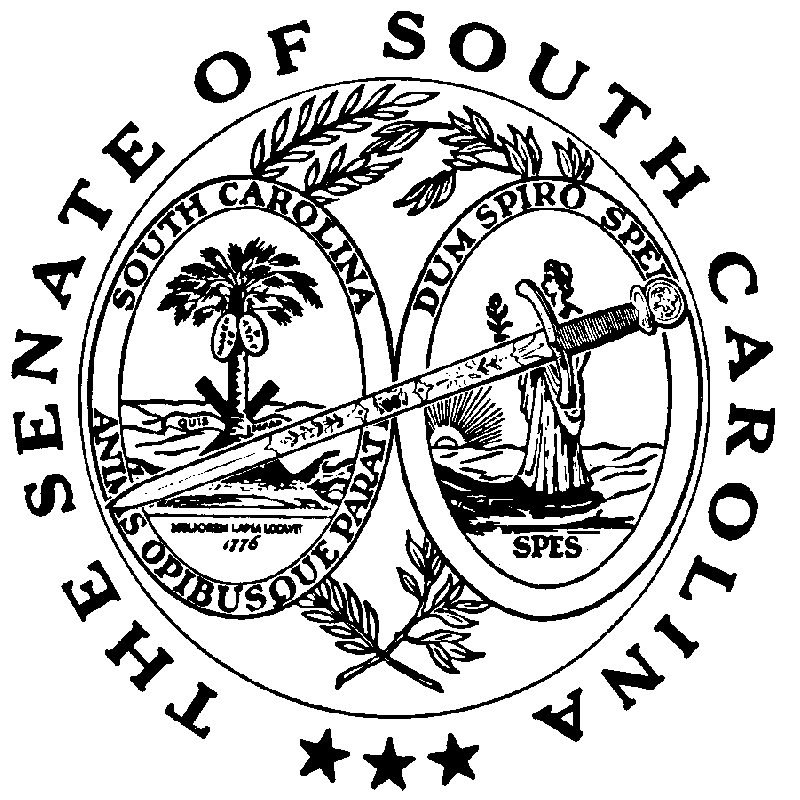 